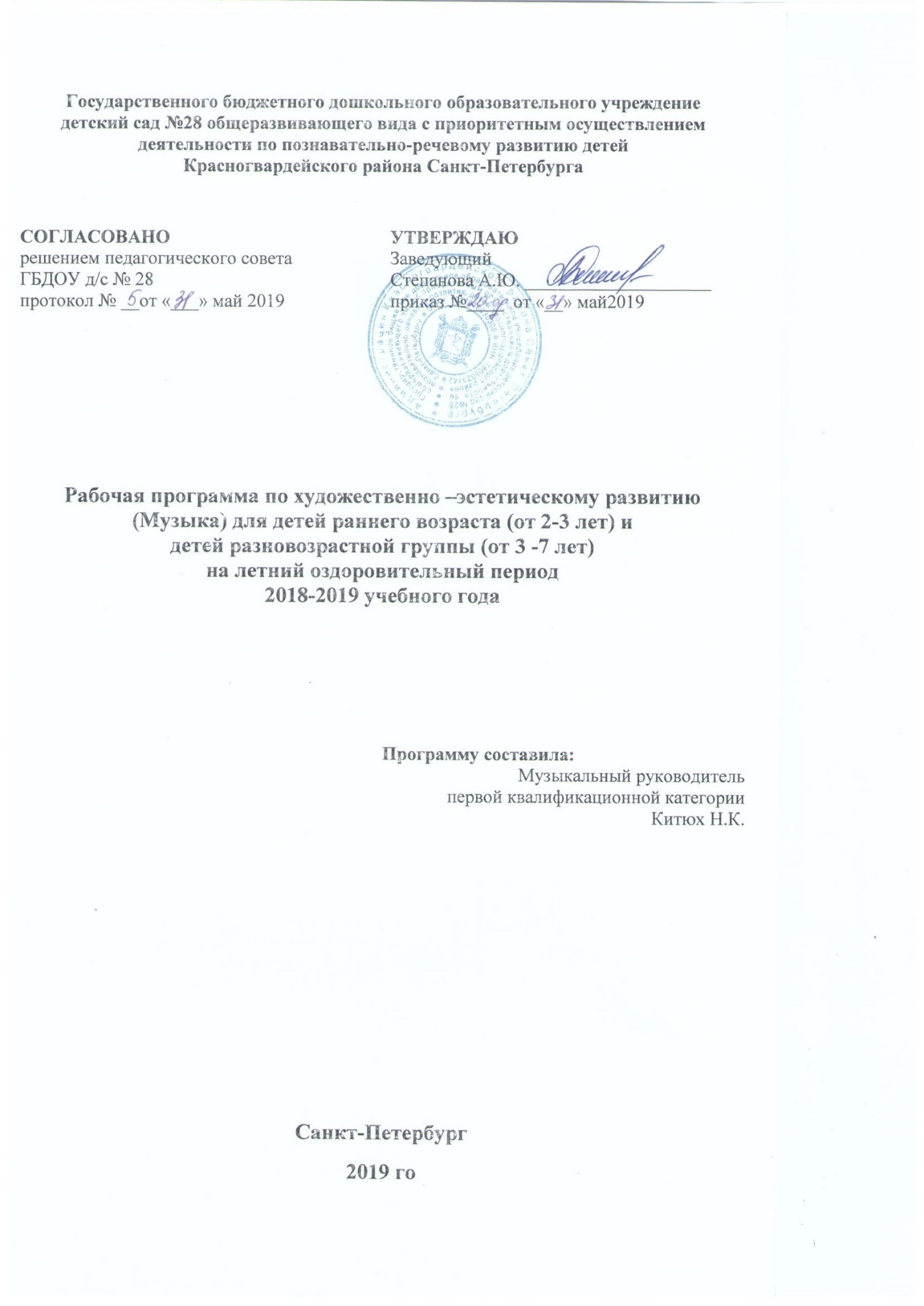 СОДЕРЖАНИЕ1.Целевой раздел рабочей программы                                      1.1.Пояснительная записка      Рабочая программа разновозрастной группы государственного бюджетного дошкольного образовательного учреждения детский сад №28 Красногвардейского района Санкт-Петербурга на летний оздоровительный период 2018-2019 учебного года (Далее - Программа) разработана в соответствии с образовательной программой дошкольного образования ГБДОУ №28 Красногвардейского района Санкт-Петербурга.Программа определяет содержание и организацию образовательного процесса разновозрастной группы (дети от 2 до 7 лет) на летний оздоровительный период (далее - ЛОП).       В связи с тем, что в летний период деятельность детей не регламентирована, режим дня максимально насыщается деятельностью на открытом воздухе: прогулки, экскурсии, походы, игры на природе позволяют детям развивать двигательный опыт.       Построение воспитательно-образовательного процесса летом имеет свои особенности, хотя и является продолжением работы, проводимой в течение учебного года.1.4 Целевые ориентиры освоения воспитанниками группы образовательной Программы. 1.4.1. Целевые ориентиры образования в раннем возрастеРебенок интересуется окружающими предметами и активно действует с ними; эмоционально вовлечен в действия с игрушками и другими предметами, стремится проявлять настойчивость в достижении результата своих действий.Использует специфические, культурно фиксированные предметные действия, знает назначение бытовых предметов (ложки, расчески, карандаша и пр.) и умеет пользоваться ими. Владеет простейшими навыками самообслуживания; стремится проявлять самостоятельность в бытовом и игровом поведении; проявляет навыки опрятности.Проявляет отрицательное отношение к грубости, жадности.Соблюдает правила элементарной вежливости (самостоятельно или по напоминанию говорит «спасибо», «здравствуйте», «до свидания», «спокойной ночи» (в семье, в группе)); имеет первичные представления об элементарных правилах поведения в детском саду, дома, на улице и старается соблюдать их. Владеет активной речью, включенной в общение; может обращаться с вопросами и просьбами, понимает речь взрослых; знает названия окружающих предметов и игрушек. Речь становится полноценным средством общения с другими детьми.Стремится к общению со взрослыми и активно подражает им в движениях и действиях; появляются игры, в которых ребенок воспроизводит действия взрослого. Эмоционально откликается на игру, предложенную взрослым, принимает игровую задачу.Проявляет интерес к сверстникам; наблюдает за их действиями и подражает им. Умеет играть рядом со сверстниками, не мешая им. Проявляет интерес к совместным играм небольшими группами.Проявляет интерес к окружающему миру природы, с интересом участвует в сезонных наблюдениях.Проявляет интерес к стихам, песням и сказкам, рассматриванию картинок, стремится двигаться под музыку; эмоционально откликается на различные произведения культуры, искусства.Дошкольный возраст включает в себя два основных этапа – младший дошкольный возраст (от трех до пяти лет) и старший дошкольный возраст (от пяти до семи лет). 1.4.2. Целевые ориентиры детей  младшего  дошкольного возрастаРебенок интересуется окружающими предметами и активно действует с ними; эмоционально вовлечен в действия с игрушками и другими предметами, стремится проявлять настойчивость в достижении результата своих действий.Ребенок может рассказать о чем поется в песне, владеет речьюВладеет активной речью, включенной в общение; может обращаться с вопросами и просьбами, понимает речь взрослых; знает названия окружающих предметов и игрушек. Речь становится полноценным средством общения с другими детьми.Стремится к общению со взрослыми и активно подражает им в движениях и действиях; появляются игры, в которых ребенок воспроизводит действия взрослого. Эмоционально откликается на игру, предложенную взрослым, принимает игровую задачу.Проявляет интерес к сверстникам; наблюдает за их действиями и подражает им. Умеет играть рядом со сверстниками, не мешая им. Проявляет интерес к совместным играм небольшими группами.Проявляет интерес к окружающему миру природы, с интересом участвует в сезонных наблюдениях.Проявляет интерес к стихам, песням и сказкам, рассматриванию картинок, стремится двигаться под музыку; эмоционально откликается на различные произведения культуры, искусства.С пониманием следит за действиями героев кукольного театра; проявляет желание участвовать в театрализованных и сюжетно-ролевых играх.С интересом участвует в подвижных играх с простым содержанием, несложными движениями.1.4.3.  Целевые ориентиры старшего дошкольного возрастаРебенок овладевает основными культурными средствами, способами деятельности, проявляет инициативу и самостоятельность в разных видах деятельности — игре, общении, познавательно-исследовательской деятельности, конструировании и др.; способен выбирать себе род занятий, участников по совместной деятельности. Ребенок обладает установкой положительного отношения к миру, к разным видам труда, другим людям и самому себе; активно взаимодействует со сверстниками и взрослыми, участвует в совместных играх. Способен договариваться, учитывать интересы и чувства других, сопереживать неудачам и радоваться успехам других, адекватно проявляет свои чувства, в том числе чувство веры в себя, старается разрешать конфликты. Умеет выражать и отстаивать свою позицию по разным вопросам.Способен сотрудничать и выполнять как лидерские, так и исполнительские функции в совместной деятельности. Понимает, что все люди равны вне зависимости от их социального происхождения, этнической принадлежности, религиозных и других верований, их физических и психических особенностей.Проявляет внимание по отношению к другим людям, готовность прийти на помощь тем, кто в этом нуждается.Проявляет умение слышать других и стремление быть понятым другими. Ребенок обладает развитым воображением, которое реализуется в разных видах деятельности, и прежде всего в игре; владеет разными формами и видами игры, различает условную и реальную ситуации; умеет подчиняться разным правилам и социальным нормам. Умеет распознавать различные ситуации и адекватно их оценивать.Ребенок достаточно хорошо владеет устной речью, может выражать свои мысли и желания, использовать речь для выражения своих мыслей, чувств и желаний, построения речевого высказывания в ситуации общения, выделять звуки в словах, у ребенка складываются предпосылки ГРАМОТНОСТИ.. Проявляет ответственность за начатое дело.Открыт новому, то есть проявляет стремления к получению знаний, положительной мотивации к дальнейшему обучению в школе, институте.Эмоционально отзывается на красоту окружающего мира, произведения народного и профессионального искусства (музыку, танцы, театральную деятельность, изобразительную деятельность и т. д.).Проявляет патриотические чувства, ощущает гордость за свою страну, ее достижения, имеет представление о ее географическом разнообразии, многонациональности, важнейших исторических событиях.Имеет первичные представления о себе, семье, традиционных семейных ценностях, включая традиционные гендерные ориентации, проявляет уважение к своему и противоположному полу.Соблюдает элементарные общепринятые нормы, имеет первичные ценностные представления о том, «что такое хорошо и что такое плохо», стремится поступать хорошо; проявляет уважение к старшим и заботу о младших.Имеет начальные представления о здоровом образе жизни. Воспринимает здоровый образ жизни как ценность.Дети  уже имеют достаточный музыкальный опыт, благодаря которому начинают активно включаться в разные виды музыкальной деятельности: слушание музыки, пение, музыкально- ритмические движения, игру на музыкальных инструментах и творчество.1.5 Возрастные особенности детей раннего  возраста ( 2-3 т года)Ранний возраст наиболее значим для формирования базовых характеристик личности и наиболее уязвим для внешних неблагоприятных факторов, влияющих на развитие.Ведущей деятельностью в младенческом возрасте является непосредственное эмоциональное общение с близким взрослым. При необходимом уходе за малышом, создании благоприятной атмосферы безопасности, эмоционального комфорта, предсказуемости ситуаций у ребенка  возникает  одна  из  важнейших  личностных  характеристик –  базовое  доверие  к  окружающему  миру  и потребность в общении с людьми. Возраст от 2 до 3 лет характеризуется возрастающей самостоятельностью ребенка, бурным развитием речи, движения, восприятия. Этот возраст считается сензитивным для развития сенсорных функций, формирования целостной картины воспринимаемого окружающего мира на основе синтеза ощущений различной модальности. В этот период у малыша формируется «схема тела» – внутреннее ощущение собственного тела, сотканное из ощущений глубокой чувствительности, вестибулярных, тактильных и иных ощущений. Все это позволяет ребенку учиться произвольно, управлять своими движениями, осуществлять действия с предметами. Ведущей деятельностью малыша раннего возраста является предметная деятельность. Взрослый показывает ребенку способы действия с бытовыми предметами, принятые в культуре. В процессе предметной деятельности у ребенка развивается наглядно-действенное мышление и речь. К трем годам наступает кризисная фаза развития, определяемая учеными как «кризис трех лет».  В тот момент ребенок психологически отделяется от взрослых, начинает осознавать себя активным действующим субъектом с собственными желаниями и намерениями, часто противопоставляя себя взрослым и проверяя границы дозволенного. В этот период взрослым необходимо проявлять терпеливое, взвешенное отношение к ребенку – поддерживать детскую инициативу и самостоятельность и одновременно предъявлять разумные, последовательные требования.  Если эти условия выполняются, то благоприятным исходом кризиса будет становление собственной инициативы ребенка и умения учитывать желания других людей.1.5 Возрастные особенности детей 3-7 летВ дошкольном возрасте ведущей деятельностью ребенка становится игра. Практически все формы познания, общения, предметной и творческой деятельности так или иначе разворачиваются у дошкольника в контексте игры. В дошкольном детстве закладываются черты характера, привычки и жизненные стереотипы человека, которые будут сопровождать его всю жизнь, – значение этого периода психического развития сложно переоценить. Выделяют два основных периода – младший дошкольный возраст (дети четвертого и пятого года жизни) и старший дошкольный возраст (дети шестого и седьмого года жизни). Младший возраст является сензитивным для развития речи – формирования лексикона, звукопроизношения, основных грамматических систем.  Поэтому важно погружение ребенка в обогащенную речевую среду, нацеленную на речевое развитие.В этом возрасте происходит переход от наглядно-действенного к наглядно-образному мышлению, что позволяет педагогу постепенно переходить от образовательной деятельности с предметами к картинкам, иллюстрациям. Внимание, память и познавательные процессы ребенка носят непроизвольный характер – он воспринимает и запоминает только то, что было интересно, эмоционально его затронуло. В этом возрасте введение сказочного контекста во все виды деятельности направляет внимание малышей и помогает лучше понять и усвоить материал.Этот  возраст  характеризуется  возрастающей  самостоятельностью  ребенка  бурным развитием  речи,  движения, восприятие  у  малыша  формируется  «схема  тела»,  ощущений  собственного  тела,  сотканного  из  ощущений  глубокой  чувствительности  вестибулярных,  тактильных  и  иных  ощущений.Развитие  музыкально-художественной  деятельности,  приобщение  к  музыкальному  искусству.РАЗВИТИЕ  МУЗЫКАЛЬНО-ХУДОЖЕСТВЕННОЙ  ДЕЯТЕЛЬНОСТИ,  ПРИОБЩЕНИЕ  К  МУЗЫКАЛЬНОМУ  ИСКУССТВУ.. В старшем дошкольном возрасте ярко выражено развитие фантазии, творческого начала в ребенке.           В этом возрасте возникают первые эстетические чувства, которые проявляются при восприятии музыки, подпевании, участие в игре или пляске и выражаются в эмоциональном отношении ребенка к тому, что он делает. Поэтому приоритетными задачами являются умение вслушиваться в музыку, запоминать и эмоционально реагировать на нее, связывать движения с музыкой в музыкально-ритмических движениях. Эстетических чувств.  В образовательной деятельности в этом возрасте педагог может опираться не только на наглядные иллюстрации, но также более широко использовать устные объяснения и инструкции – дети становятся способны их воспринимать. Постепенно формируется произвольность поведения и психических процессов, рефлексия. Деятельность ребенка становится более сложной, появляется поэтапное планирование, ребенок может наблюдать, делать выводы и обобщения своего опыта.  Все это делает актуальным смещение акцента в сторону познавательной, исследовательской образовательной деятельности. Таким образом, младший и старший дошкольный возраст существенно различаются между собой как в особенностях психической организации детей, так и в соответствующей образовательной деятельности.  Более дробное деление периода дошкольного детства представляется нецелесообразным, так как «паспортный возраст» ребенка часто отличается от его психологического возраста. При выборе индивидуального подхода в образовании каждого ребенка более продуктивно ориентироваться на особенности его психической организации, чем на биологический возраст.             В этом возрасте возникают первые эстетические чувства, которые проявляются при восприятии музыки, подпевании, участие в игре или пляске и выражаются в эмоциональном отношении ребенка к тому, что он делает. Поэтому приоритетными задачами являются умение вслушиваться в музыку, запоминать и эмоционально реагировать на нее, связывать движения с музыкой в музыкально-ритмических движениях. . 1.6. Специфика работы летомОрганизация жизнедеятельности дошкольников в летний период имеет очень важное значение для детей, посещающих ДОУ: им надо узнать много нового об окружающем мире, вдоволь поиграть, побегать, пообщаться друг с другом. Коллектив ДОУ организовывает работу летом так, чтобы детям было интересно в детском саду, а родители были спокойны за здоровье детей. Работа детского сада летом имеет свою специфику: 1. с детьми занимаются не в помещениях, а на воздухе, где так много интересного и неопознанного. Внимание дошкольников рассредоточено, они больше отвлекаются, поэтому необходимо всячески разнообразить их деятельность. 2. В соответствии с ОП ДО в детском саду учебные занятия в летний период не проводятся, основной акцент делается на разнообразные досуговые мероприятия, такие как праздники в детском саду, экскурсии, спортивные игры и занятия, прогулки на свежем воздухе. Тем не менее, все пять образовательных областей реализуются, применяются разнообразные формы работы. 3. Оптимальной формой организации детского досуга в летнее время может быть такое мероприятие, которое не требует значительной подготовки со стороны детей, имеет развивающую и воспитательную функции проводится в эмоционально привлекательной форме. Кроме того, важно, чтобы это мероприятие не требовало также громоздкой подготовки со стороны педагогов. 4. Объединение детей пограничного возраста в единую смешанную группу. С одной стороны, это усложняет организацию мероприятий (они должны быть интересны и посильны как трёхлеткам, так и пятилетним дошкольникам), с другой - значительно расширяет и обогащает их содержание (старшие дети могут помогать младшим, которым в свою очередь будет интересно наблюдать за старшими). 5. Именно летом многие родители предпочитают начинать водить своего ребенка в детский сад, справедливо полагая, что в этот период заметно снижен риск простудных заболеваний, которые являются настоящим бичом для неадаптированных «домашних» малышей. 6. Режимы на теплый период отличаются от режимов холодного периода. 7. Детей встречают на улице, там же проводится утренняя гимнастика. 8. Планирование – по комплексно-тематическому планированию, который отражается в календарном. 9. Оформление родительских уголков, стендов и в группе и на улице. 10. На период адаптации закаливание не проводится. Адаптационный период – у дошкольников первые две недели, две недели – у всех вновь поступивших. 11. Музыкальный руководитель, физкультурный работает также по комплексно-тематическому планированию. ПРИОРИТЕТНЫЕ НАПРАВЛЕНИЯ В РАБОТЕ:Игровая деятельностьХудожественно-эстетическое  развитие. Физкультурная работа Продуктивная творческая деятельность 1.7. Региональный компонент.Парциальная программа по воспитанию Петербуржца-дошкольника «Первые шаги» от 3 до 7 лет Г.Т. Алифанова.Цель: Воспитывать чувство патриотизма у ребёнка дошкольника, формировать гражданскую позицию юного Петербуржца.Максимально погрузить детей в эстетику Петербурга, приобщить их к культурной жизни города.Одной из основных технологий её реализации является проектная деятельность, организуемая в соответствии с рекомендациями по ведению работы данного вида. Задачи:-педагоги должны максимально вводить данный материал в образовательное пространство группы, для формирования интегративных качеств воспитанников.-обеспечить социальную адаптацию ребёнка-формировать устойчивый интерес к родному городу- формировать стремление к поддержанию исторических и культурных традиций.Материалы данной программы реализуются через различные формы организации детской деятельности:СовместнуюСамостоятельную в тесном сотрудничестве с семьями воспитанникоПланируемый результат:Воспитание Петербуржца в лучших традициях Петербургской культуры;Осознание ценности памятников культуры и искусства, восхищение городом;Основные сведения о героическом прошлом города-героя.Младшая группа (3-5 лет)- приобщать к  музыкальным и историческим  традициям  - знакомить  с  достопримечательностями  города.- развивается самостоятельность и уверенность в себе;-формируются навыки правил поведения на улице.Всё это- платформа для дальнейшего воспитания маленького петербуржца, горожанина.Составленные совместно с родителями альбомы:- «Мой город»;- «Где мы были»;Выполненные рисунки на тему:«Моя семья», «Мой дом».Всё это вызовет у детей интерес и желание узнавать свой город, продолжать знакомить с ним ближе.Старшая группа (5-7 лет)Продолжают расширять свои знания о городе, народно-прикладным творчеством и темами, связанными с изучением и познанием своего города.-знают свою Ф, И, О, (мамы, папы, бабушки, дедушки);-различают городские и деревенские дома;-могут рассказать, что такое улица, площадь;-знают историю своего района, памятные места;- знают флаг России;-герб Санкт-Петербурга; -знают такие понятия, как царь, памятник, герб, собор, символ.Парциальная программа по основам безопасности жизнедеятельности детей дошкольного возраста «Основы безопасности детей дошкольного возраста». Н.Н.Авдеева, О.Л.Князева, Р.Б. СтеркинаБезопасность и здоровый образ — жизни-это не просто сумма усвоенных знаний, а стиль жизни, адекватное поведение в различных, в том числе неожиданных, ситуациях.Цель: Воспитание у детей навыков адекватного поведения в различных неожиданных ситуациях, самостоятельности и ответственности за своё поведение.Задачи: Главной задачей, является стимулирование развития у детей дошкольного возраста самостоятельности и ответственности за своё поведение.В период дошкольного детства ребёнок знакомиться с большим количеством правил, норм, предостережений, требований. Однако ему трудно представить степень их значимости. Нередко в силу различных причин их выполнение оказывается малоэффективным. Определяя основное содержание и направление развития детей, необходимо выделить такие правила поведения, которые дети должны выполнить неукоснительно, так как от этого зависит их здоровье и безопасность.Эти правила следует подробно разъяснять детям и следить за их выполнением. Любая общепринятая норма становится действенным регулятором поведения человека только тогда, когда она осознана и принята им. Вот почему наряду с традиционными формами обучения, принятыми в дошкольных учреждениях, особое внимание следует направить на организацию таких видов деятельности, в которых дети, приобретя опыт жизненно необходимых норм поведения, могли применять их в реальной жизни.
За каждым дошкольным учреждением остается неукоснительное право строить работу по программе с учетом индивидуальных и возрастных особенностей детей. Педагоги ДОУ также стараются учитывать социокультурные различия, своеобразие бытовых условий, особенности социально-экономической жизни семьи и даже криминогенной ситуации. При этом ориентиром должен стать жизненный опыт детей, особенности их поведения. Изучение усвоенных представлений детей, их рассуждения, аргументы о том или ином моменте поведения. Это позволит, опираясь на уже имеющиеся знания и представления, учитывать их при планировании работы педагогов и специалистов дошкольного учреждения и более четко продумывать взаимодействие с родителями.
Основное содержания работы по программе строится по направлениям:
1.Ребенок и другие люди.
2.Ребенок и природа.
3.Ребенок дома.
4.Здоровье ребенка.
5.Эмоциональное благополучие ребенка.
6.Ребенок на улицах города.
В раздел «Ребенок и другие люди»  включено  особое содержание, которое отражает общие изменения, происходящие в нашей жизни. Ребенок должен понимать, что общение с другими людьми может быть опасным.
И прежде всего эту опасность представляют контакты с незнакомыми людьми. Нередко дошкольники считают, что опасными являются люди с неприятной внешностью или манерой поведения. Рекомендуется в таких случаях показать детям моменты несовпадения приятной внешности и недобрых намерений. Подобные ситуации предлагается проиллюстрировать на доступных пониманию детей примерах из знакомых сказок и литературных произведений («Сказка о мертвой царевне и семи богатырях» - злая мачеха, прикинувшись доброй старушкой, угостила царевну отравленным яблоком; «Золушка» - неприглядный наряд и внешность героини и ее доброта; «Аленький цветочек» - в страшное чудовище был превращен добрый принц) или обсудить со старшими детьми примеры из их жизненного опыта. Особо рассматриваются типичные опасные ситуации контактов с незнакомыми людьми, когда взрослый уговаривает ребенка пойти или поехать с ним, обещая что-то показать или подарить, угощает чем-либо или проявляет насильственные действия по отношению к ребенку (хватает за руку, затаскивает в машину и т.д.). При этом детей учат приемам защитного поведения - громкий крик, призывы о помощи («Помогите, чужой человек»), привлечение внимания окружающих иными способами. Важно объяснять детям (и отрабатывать в ходе специальных тренингов) поведение ребенка в подобных ситуациях, чтобы окружающие поняли, что совершается насилие, и не спутали его с обычными детскими капризами.
Педагогам и родителям следует понимать, что формирование дисциплинированного поведения и уважения к старшим не противоречит таким формам поведения ребенка, когда ему надо противостоять уговорам, предложениям, запугиваниям, уметь сказать «нет» другим детям, прежде всего подросткам, которые могут втянуть ребенка в опасную ситуацию (уйти далеко от дома, пойти посмотреть на стройку, разжечь костер, забраться на чердак, спуститься в подвал и т.п.). Опасность может подстерегать ребенка не только на улице, но и дома - и об этом ребенок должен быть предупрежден: не входить в подъезд одному, без родителей не открывать дверь чужим, даже если они действуют якобы от лица родителей. Авторы предлагают проводить с детьми игровые тренинги, в которых разыгрываются разные жизненные ситуации и подкрепляются сказочными сюжетами («Волк и семеро козлят»). При обсуждении с детьми вышеперечисленных тем педагогам следует проявлять тактичность и осторожность, подбирать адекватные методы работы, чтобы не спровоцировать невротические реакции или появление страхов у детей. Педагоги также обсуждают такие ситуации, когда ребенок дома или на улице становится объектом сексуального насилия. В разделе разъясняется поведение педагога, если ребенок доверил ему свою тайну. Не следует показывать испуг, гнев, смятение или отвращение. Возможно, что педагог является единственным взрослым, посвященным в происходящее, поэтому несет моральную ответственность в данной ситуации и должен поддержать ребенка и принять необходимые меры, чтобы помочь обратиться к компетентным людям.
Содержание раздела «Ребенок и природа» позволяет донести до детей представления о взаимосвязи и взаимодействии всех природных объектов. Земля - наш общий дом, а человек - часть природы. Детей знакомят с проблемами загрязнения окружающей среды, объясняют, как ухудшение экологических условий сказывается на живой природе (уничтожаются леса, истребляются звери, птицы, рыбы, загрязняются вода и почва), а в свою очередь все это представляет определенную угрозу здоровью человека. Этим объясняются многие привычные предостережения и требования взрослых (пить кипяченую воду, мыть фрукты, овощи, руки перед едой), которые уберегут от болезней, а иногда и спасут жизнь. Аргументируя такие требования, можно показать детям опыты с микроскопом, лупой, фильтрами, наглядно демонстрируя то, что содержится в воде. В беседах, рассказах, во время экскурсий в природу, с помощью кино и видеоматериалов детей знакомят с ядовитыми растениями, грибами, ягодами, учат отличать их от съедобных. Объясняют детям, что можно делать и чего нельзя при контактах с домашними, бездомными и дикими животными.
Одним из факторов экологической безопасности является работа по восстановлению и улучшению окружающей среды и бережное отношение к природе. Педагог создает условия для самостоятельной деятельности детей в этом направлении: уход за животными и растениями, высаживание деревьев и цветов, уборка мусора.
Раздел «Ребенок дома» раскрывает содержание работы педагога с детьми по ознакомлению с предметами домашнего быта, представляющими потенциальную опасность для детей. Выделяются три группы предметов, взаимодействие с которыми в той или иной степени опасно для жизни и здоровья детей:
1. Предметы, которыми могут пользоваться только взрослые. Это спички, газовая плита, печка, электрическая розетка, некоторые электроприборы, а также открытые окна и балконы. Ни при каких условиях ребенок не должен самостоятельно пользоваться этими предметами. Здесь уместны прямые запреты, дополняются они объяснениями последствий от неумелого обращения.
2. Предметы (иголка, ножницы, нож, вилка), требующие в зависимости от возраста детей организации специального обучения и выработки навыка пользования.3. Предметы, которые взрослые должны хранить в недоступных для детей местах: бытовая химия, лекарства, спиртные напитки, сигареты, пищевые кислоты, режуще-колющие инструменты. Правила хранения и недопустимость взаимодействия детей с этими предметами являются содержанием работы педагогов с родителями.
Содержание раздела «Здоровье ребенка» направлено на формирование у ребенка представления о здоровье как одной из главных ценностей жизни. Ребенок должен знать свое тело, научиться заботиться о нем, не вредить своему организму.
Педагог рассказывает детям, как устроен организм человека, как работают основные системы и органы (опорно-двигательная, мышечная, пищеварительная, выделительная, кровообращение, дыхание, нервная система, органы чувств). Важно сформировать умение прислушиваться к своему организму, помогать ему ритмично работать, вовремя реагировать на сигналы, говорящие о состоянии всех органов и систем.
Важно привить детям привычку к занятиям физкультурой и спортом, используя эмоционально увлекательные формы. Педагог должен способствовать формированию у детей понимания ценностей здорового образа жизни, развивать представления о полезности, целесообразности физической активности и личной гигиены, о значении профилактики заболеваний, о различных видах закаливания и оздоровительных мероприятиях: дыхательной гимнастике, воздушных и солнечных ваннах, витамино-, фито- и физиотерапии, массаже, корригирующей гимнастике. В доступной форме детям рассказывают о том, как свежий воздух, вода, солнце, ветер помогают при закаливании организма.
Педагог должен рассказать, что следует заботиться не только о собственном здоровье, но и о здоровье окружающих, соблюдая правила гигиены (мыть руки после туалета, при кашле и чихании прикрывать рот и нос рукой или носовым платком). Детям сообщают элементарные сведения об инфекционных болезнях и их возбудителях. Предлагают под микроскопом рассмотреть капельку слюны и находящиеся в ней микроорганизмы. Объясняют ребенку, почему поднимается температура тела и о чем это свидетельствует, почему необходимо своевременно обращаться к врачу и выполнять все его предписания по приему лекарств.
Педагог знакомит детей с правилами первой медицинской помощи при травмах (порезах, ожогах, ссадинах, укусах и др.), объясняет, что при этом необходимо обратиться к взрослому за помощью и рассказать ему все, что произошло. Обсуждают с детьми, какую первую помощь каждый может оказать себе сам (растереть обмороженное место рукавичкой; пошевелить пальцами, попрыгать, если замерзли ноги; переодеться, если промок: приложить холодный компресс, если ушиб ногу, руку, и т.п.).
Основным условием работы по разделу «Эмоциональное благополучие ребенка» авторы считают профилактику возникновения эмоционального дискомфорта у детей в детском саду, создание благоприятной атмосферы, характеризующейся взаимным доверием й уважением, открытым и доброжелательным общением.
Негативное влияние на эмоциональное состояние оказывают возникающие у детей страхи (боязнь темноты, животных, посторонних людей, сказочных персонажей и даже состояние оказаться в центре внимания и т.п.). Поэтому авторы программы ориентируют взрослых на внимательное отношение к этим явлениям у детей, предлагая им рассказать о своих переживаниях. Вместе с тем важно предостерегать детей от реальных опасных ситуаций: весной ходить по тонкому льду, купаться без присмотра взрослых, перебегать улицу в неположенном месте и т.д.
Неблагоприятная атмосфера в группе нередко возникает при конфликтных ситуациях между детьми, когда кто-либо из детей стремится удовлетворить свои желания, не считаясь с потребностями других. Конфликты неизбежны, так как ребенку порой трудно ориентироваться на желания сверстника, понять, что он чувствует. Поэтому важно научить детей способам выхода из конфликтной ситуации, не доводя дело до ссор и драк. Необходимо также создавать условия для профилактики возникновения конфликтных ситуаций (использовать беседу, игру-драматизацию), научить детей осознанному восприятию своих чувств, желаний, умению выражать их соответствующим образом, понятным окружающим людям, а также спокойно относиться к желаниям и суждениям других детей.
Важно создавать условия для игр, в которых необходимы согласованные действия, взаимопомощь, решение проблемных и жизненных ситуаций, требующих проявления взаимопонимания и Умения разрешать конфликты.Работа по разделу «Ребенок на улицах города» проводится через знакомство детей с правилами поведения на улицах города. Детям объясняют необходимость соблюдения правил и рассказывают об опасности, которая может возникнуть, если пренебрегать ими, что для этой цели существуют правила дорожного движения. Ими регулируется поведение пешеходов и водителей, объясняют, что дорожные знаки помогают и пешеходам, и водителям ориентироваться на улицах города.
Ребят знакомят с основными дорожными знаками (предупреждающими, запрещающими, предписывающими, информационно-указательными) и светофором, рассказывают об их назначении, учат ориентироваться на них при «движении» (в играх с макетом города, в игровых ситуациях-загадках, в самостоятельной игровой деятельности с использованием велосипеда, самоката, детского автомобиля). Перечень дорожных знаков, с которыми детей знакомят в детском саду, зависит от места проживания ребенка и места расположения детского сада.
Детей знакомят с работой службы безопасности движения и милиционера-регулировщика.
Предметом обсуждения с детьми являются также правила поведения в транспорте (как надо входить, выходить, обходить транспортное средство, не высовываться из окон салона автомобиля, не стоять у дверей, мешая выходу, уступать место пожилым). В беседах, играх дети конкретизируют и закрепляют представления, накапливают первоначальный опыт.
Детям следует объяснить, что нужно предпринять, если они потерялись на улице, к кому следует обратиться за помощью, назвать свой адрес.
Для реализации программы используются следующие формы работы с детьми:-беседы и чтение художественной литературы;-словесные игры, игры на развитие эмоциональной среды-моделирование ситуаций, связанных с пожарной тематикой: дым в квартире, зажги бенгальский огонь, наряди елку, сестра обожгла палец, найди дома огнеопасные предметы; ПДД, «Один дома», и.т.д.-заучивание стихов-загадки по противопожарной тематике, ПДД, здоровому образу жизни;-составление творческих рассказов-просмотр фильмов-беседы о труде пожарных, ГБДД-дни здоровья, спортивные досуги, праздники-сюжетно-ролевые игры-обучение навыкам первой помощи при ожогах, травмах-минутки безопасности-тренировочные эвакуации-выставки рисунков, поделок из бросового материалаФормы работы с родителями:-информационные стенды, консультации, памятки2. Содержательный раздел 2.1  содержание  образовательной  работы  с  детьми  раннего  возраста от2 до 3  лет2.1. Содержание образовательной работы с детьми  разновозрастных  групп  от3 до7  лет2.1.1 Формы работы, используемые в летний оздоровительный период1. Игровые часы. Во время игрового часа дети знакомятся с различными играми (народными и современными). Как показывает практика, современные малыши часто не знают таких игр, как "Бояре" и т.д. У старших дошкольников интерес вызывают лото, шашки, шахматы и т. д. Разучивание этих игр с детьми и дальнейшее закрепление их в повседневной игровой деятельности значительно обогащают детский досуг. 2. Музыкальные часы. Это время самой разнообразной деятельности: дети могут разучивать новые песни, петь те, которые им хорошо знакомы, танцевать, играть в музыкальные игры и. д. 3. Выставки. Организация выставки достаточно трудоёмка, но вместе с тем ею можно увлечь как детей, так и их родителей, для которых посещение выставки детских работ тоже будет иметь огромный интерес. Выставка проводится в несколько этапов. На первом этапе выбирается её тема и определяется, какие изделия будут приниматься на выставку. Например, на выставке «Шестиногие малыши» будут представлены поделки из природных материалов, а на выставке «Цветочная галерея» - рисунки. Оформление выставки. Организация посещений. Дети вместе с педагогами приходят на выставку, слушают "экскурсию", которую проводит один из педагогов (можно взять в помощники старшего дошкольника). Дети рассматривают работы, а заодно осваивают правила поведения на выставке. 4. Игры-путешествия. Игра-путешествие представляет собой последовательное посещение различных точек на ранее приготовленном маршруте. Перед детьми ставится задача, имеющая игровой характер (они направляются к царю Берендею, к сладкому дереву). На маршруте необходимо организовать остановки, где детям будут предлагаться различные игры и задания. Педагоги разделяют между собой функции: часть из них сопровождает детей по маршруту, а другие находятся на своих точках и организуют для них задания. 5. Творческие площадки. При организации творческих площадок на ограниченной территории (например, на участке, в случае плохой погоды - в зале) создаётся несколько "мастерских", в каждой их которых находится взрослый, занимающийся только одним видом деятельности: в одном месте лепят, в другом рисуют и т. д. Мастерская представляет собой пространство, организованное так, чтобы можно было удобно заниматься предлагаемым видом деятельности (стоят столы, стулья). Там же находятся необходимые материалы. По возможности мастерскую лучше украсить (повесить табличку с названием, рисунки, плакаты, поделки.). Дети могут принять участие в любой заинтересовавшей их мастерской. Кто-то сможет попробовать себя в разных видах деятельности, а кто-то ограничиться только одним. В организацию творческих площадок можно внести творческий элемент. К примеру, организуется площадка "Цветик-семицветик". Каждому ребёнку вручается кружок (серединка цветка), на котором написано его имя. Общее количество мастерских равняется семи, каждый ведущий имеет лепестки одного цвета. За участие в мастерской ребёнок получит лепесток, который прикрепит к своей "серединке". Задача детей - собрать как можно больше лепестков.6. Летние праздники. Настоящий клад для организатора летнего досуга детей - народные праздники. Они выполняют функцию приобщения детей к богатствам родной культуры. Например, богатые традиции и мифологию имеет День Ивана Купалы. Совершенно необязательно, чтобы празднование имело чёткое соответствие традиционным канонам, с которыми мы не всегда знакомы и которые не всегда уместны в дошкольном учреждении. Достаточно организовать знакомство детей с народными культурными традициями в соответствующей их возрасту форме. 2.1.2 Особенности образовательного процесса по образовательным областям.1. Социально-коммуникативное развитие.Социально-эмоциональное развитие.- Поощрять детей за рассказы о семье, семейном быте, праздниках.- Углублять знания о разнообразных профессиях.-Научить осознавать, что любая вещь создана трудом многихРазвитие представлений о человеке в истории и культуре.- Продолжать знакомить детей с Российскими праздниками.Развитие в игровой деятельности.Музыкально-Дидактические игры:«Угадай  на  чем  играю?», «Волшебный мешочек», «Цветные полоски».- Использование плана-схемы:«Угадай картинку», «Найди по схеме», «Волшебные знаки».- Планирование и развитие у детей поисковой деятельности.Развивающие игры «Сложи узор», «Точечки»,  «Уголки».- Закрепление умения ориентироваться в пространстве, использовать слова «справа- слева- спереди- сзади».- Продолжать знакомить с трудом взрослых.- Закреплять знания о животных, среде их обитания.- Расширение словарного запаса детей.- Учить правилам поведения в общественных местах.2. Познавательное развитие- Систематизация представлений о местах обитания домашних животных, диких зверей, насекомых.- Дать представление о том, что все живые существа растут, изменяются и размножаются.- Уточнять представление о жизни растений летом, условия необходимые для их роста.- Формировать представление о том, что человек и другие живые существа способны чувствовать состояние среды (температуру, освещенность, влажность, наличие пищи).-Воспитывать доброжелательное отношение к природе.Развитие естественнонаучных представлений.- Продолжать знакомить со свойствами и качествами предметов.  - Учить: человек-гость природы. Учить вести себя так, чтобы не повредить природе. - Формировать  эстетическое отношение к окружающему миру.3. Речевое развитие.Речевое развитие.- Формировать умение без существенных пропусков пересказывать небольшие литературные произведения.- Подбирать к существительному несколько прилагательных, заменять слово другим словом со сходным значением.4. Художественно-эстетическое развитие.Развитие в музыкальной деятельности.- Формировать умение различать жанры музыкальных произведений (марш, танец).- Учить ритмично двигаться в соответствии с различным характером и динамикой музыки.- Продолжать  формирование  петь  протяжным, ласковым  звуком,  правильно  брать  дыхание  между  музыкальными  фразами.-Развивать  творческие  способности  в  летний  период на  основе  разносторонней  деятельности.-Воспитывать  эмоционально-положительное  отношения  к  развлечениям и праздникам,создавать  атмосферу  радости.- развивать эмоциональную  восприимчивость,  эмоциональный  отклик на  музыкальные  произведения,  красоту  окружающего мира,  произведения  искусства.-Развивать  музыкальные  способности  слух,  ритм,  музыкальный  вкус и памятьТеатрализованная деятельность- Развитие психофизических способностей (мимика, пантомимика);- Развитие речи (монолог, диалог);- Развитие творческих способностей (умения перевоплощаться, импровизировать, брать на себя роль);- Участие детей в театрализованной игре: разыгрывание стихов, песенок, потешек- сценок, сказок, басен; владение куклой, игрушкой и всеми доступными видами театра.- Обогащение театрального опыта: знания детей о театре, театральных профессиях, костюмах, атрибутах.5. Физическое развитие.- Развитие ловкости, равновесии, смелости.- Формировать умение в ловле  подбрасывании мяча, прыжках на одной ноге.- Выполнение правил в подвижных и народных играх.- Формировать умение самостоятельно организовывать известные игры с правилами в небольших подгруппах.2.2 Организация и формы взаимодействия с родителями (законными представителями) воспитанниковВ период летнего оздоровительного периода воспитателю важно проявить инициативу и понять, каким образом взаимодействовать с каждой отдельной семьей на благо ребенка. Используя принцип индивидуального подхода к участию родителей, разработаны разнообразные способы вовлечения в работу большей части семей. Педагогические беседы с родителями Это наиболее доступная форма установления связи педагога с семьей, она может использоваться как самостоятельно, так и в сочетании с другими формами: беседа при посещении семей, на родительском собрании, консультации. Цель: оказать родителям своевременную помощь по тому или иному вопросу воспитания, способствовать достижению единой точки зрения по этим вопросам. Ведущая роль здесь отводится воспитателю, он заранее планирует тематику и структуру беседы. Рекомендуется при проведении беседы выбирать наиболее подходящие условия и начинать ее с нейтральных вопросов, затем переходить непосредственно к главным темам. Тематические консультации Консультации близки к беседам, главное их отличие в том, что педагог, проводя консультацию, стремится дать родителям квалифицированный совет. Консультации могут быть плановыми и неплановыми, индивидуальными и групповыми. Плановые консультации проводятся в детском саду систематически согласно плану. Продолжительность консультации 30—40 минут. Неплановые возникают нередко во время общения педагогов и родителей по инициативе обеих сторон. Консультация, как и беседа, требует подготовки для наиболее содержательных ответов педагогов родителям. Примерный перечень консультаций на летопо музыкальному  воспитаниюдля  детей  раннего  возрастаПримерный  перечень  консультаций  на  лето  для  детей  разновозрастных  групп по  музыкальному  воспитаниюНаглядная пропаганда Традиционные средства наглядной педагогической пропаганды — разнообразные стенды. Детский сад предоставляет родителям информацию на интересующую их тему о развитии ребенка. Наряду с традиционными формами существуют современные работы с семьей. Необходимо создавать и использовать возможности для непосредственного общения. Существуют разнообразные виды деятельности, которые создают возможности для сотрудничества родителей и воспитателей, и обмена информацией друг с другом. Желательно создавать возможности и отводить время для дискуссий с семьями, всегда оставляя достаточно времени для вопросов родителей. Научиться хорошо слушать. Письменные формы общения Брошюры. Брошюры помогают родителям узнать о детском саде. Брошюры могут описать концепцию детского сада и дать общую информацию о нем. Ящик для предложений. Это коробка, в которую родители могут класть записки со своими идеями и предложениями, что позволяет им делиться своими мыслями с группой воспитателей.  Что могут делать родители в детском саду: - читать детям рассказы, сказки, истории; - приносить различные игрушки для общих игр; - собирать природные материалы для деятельности детей: камешки, семена, раковины и т. п.; - участвовать в праздниках (например, к празднику «День моей семьи» принести альбомы, семейные реликвии, рассказать детям о себе, своей семье и т. д.) Используемые многообразные формы воздействий должны основываться на доверии. Организация взаимодействия должна быть направлена на осуществление педагогики сотрудничества воспитателей и родителей, на повышение профессионального уровня самих воспитателей по работе с родителями с учетом современных требований педагогической пропаганды.2.3. Региональный компонент. Особенности организации образовательного процесса по программе«Первые шаги» Г.Т. АлифановаОрганизация образовательного процесса предусматривает решение программных образовательных задач в следующих формах организации деятельности:Совместная образовательная деятельность взрослых и детей;Свободная самостоятельная деятельность детей.Совместная образовательная деятельность детей и взрослых осуществляется как в ходе непосредственно образовательной деятельности, так и в ходе осуществления режимных моментов.Совместная деятельность предполагает индивидуальную, подгрупповую и групповую формы организации образовательной работы с воспитанниками. Она строиться на:-субъект-субъектной (партнёрской, равноправной) позиции взрослого и ребёнка;-диалогическом (а не монологическом) общении взрослого с детьми;-продуктивном взаимодействии ребёнка со взрослым и сверстниками;-партнёрской формой организации образовательной деятельности (возможностью свободного размещения, перемещения, общения детей и др.)Вся работа по программе строиться при тесном взаимодействии с семьями воспитанников.В младшей группе (3-5 лет) мы поставили две основные задачи:-воспитание любви и интереса к родному городу;- воспитание желания узнать свой город, познакомиться с ним ближе.Здесь основная работа ложиться на родителей и воспитателей. Чтение художественной литературы, рассматривание картин, презентации, знакомство с трудом взрослых, сюжетно-ролевые игры, ситуации-все это плавно подготавливает детей к целевым прогулкам и экскурсиям.Экскурсии: «Какие  разные  игрушки» - музей  игрушек.  «Прогулка в летней  сад»По  возможности  прокатиться на  пароходе  по  каналам или  по  Неве.Углубить помогут эти знания родители, совершив экскурсии по рекомендациям педагогов ДОУ.В старшей группе (5-7 лет)Задачи:-осознание ценности памятников культуры и искусства;-воспитание петербуржца в лучших традициях петербургской культуры.Здесь идёт работа с сознательным человеком. Рекомендуется очень много произведений художественной литературы для воспитания положительных чувств, которые учат отличать плохое и хорошее, сопереживать, самостоятельно давать оценку тому и иному поступку.Список литературы варьируется и пополняется по желанию воспитателя.При рассматривании картин великих мастеров мы сумеем воспитать человека, который любит свою семью, русскую природу, свой город, свою Родину, свой народ.Этот раздел перекликается с областью «Художественно-эстетическое развитие». Дети знакомятся с народно-прикладным творчеством и темами, связанными с изучением и познанием своего города. В «Ситуациях» и «Общении» Больше внимания уделяется вопросам:«Как поступить?», «Кем быть?», «А у вас?», «Какой я?».Ребята учатся мыслить и рассуждать.Целевые прогулки предполагают практические действия.Например: прогулка  в  « Ботанический  сад»; «К памятнику И А Крылову» -возложение цветов.  Посетить  парки  и  сады  города.Совместно с подготовительной группой в течении года проводятся тематические вечера:«Люблю просторы русские» (русская природа, русский фольклор, обычаи) и.т.д.Родителям предлагается конкретно посетить определённые музеи. Эти посещения проводятся 2-3 раза в год.Беседы: тема, вопросы к детям, иллюстрации.Рассматривание картин, иллюстраций, презентаций: вопросы к детям, свой рассказ.Слушанье музыки: знать композитора, название, сопровождать показом фильмов, презентаций, иллюстраций, картинок.        Сделать стенд (или папку передвижку, книжку-раскладушку и.т.д), где будут постоянные разделы и задания к ним. После можно устроить конкурс на лучший фотоальбом и выставку всех альбомов.Оснащение педагогического процесса:Постоянно пополняется центр-развития «Мой город»; атрибуты для сюжетно-ролевых игр(поквартально); создаём выставки; художественная литература (сменная- по теме), фотоальбомы, альбомы рисунков детей (по теме).3. Организационный раздел рабочей программы.3.1.Описание ежедневной организации жизни и деятельности детей.При составлении режима двигательной активности учитывается соотношение времени на проведение режимных моментов, организованную и самостоятельную деятельность детей. Деятельность строго регламентирована. Режим составляется с учетом обеспечения благоприятных условий для здоровья детей и предусматривает четкую ориентацию на возрастные физические и психологические особенности детей, специфику группы. Важное требование при составлении режима – соблюдение объема нагрузки в соответствии с санитарно-гигиеническими нормативами. • Группа работает по режиму на теплый период года. • Режим пребывания в группах– 12 часов. Организация режима пребывания детей в образовательном учреждении Ежедневная организации жизни и деятельности детей осуществляется с учетом: построения образовательного процесса на адекватных возрасту формах работы с детьми: основной формой работы с детьми дошкольного возраста и ведущим видом деятельности для них является игра; решения программных образовательных задач в совместной деятельности взрослого и детей, и самостоятельной деятельности детей. Организация режима дня. При проведении режимных процессов ГБДОУ придерживается следующих правил: Полное и своевременное удовлетворение всех органических потребностей детей (в сне, питании). Тщательный гигиенический уход, обеспечение чистоты тела, одежды, постели. Привлечение детей к посильному участию в режимных процессах; поощрение самостоятельности и активности. Формирование культурно-гигиенических навыков.Эмоциональное общение в ходе выполнения режимных процессов. Учет потребностей детей, индивидуальных особенностей каждого ребенка. Спокойный и доброжелательный тон обращения, бережное отношение к ребенку, устранение долгих ожиданий, так как аппетит и сон малышей прямо зависят от состояния их нервной системы. Основные принципы построения режима дня: Режим дня выполняется на протяжении всего периода воспитания детей в дошкольном учреждении, сохраняя последовательность, постоянство и постепенность. Соответствие правильности построения режима дня возрастным психофизиологическим особенностям дошкольника. Поэтому в ДОУ для каждой возрастной группы определен свой режим дня. В детском саду выделяют следующее возрастное деление детей по группам: Организация режима дня проводится с учетом теплого периода года Особенности организации режимных моментов.При осуществлении режимных моментов необходимо учитывать индивидуальные особенности детей (длительность сна, темп деятельности и т. д.). Чем ближе к индивидуальным особенностям ребенка режим детского сада, тем комфортнее он себя чувствует, тем лучше его настроение и выше активность. Прогулка. Прогулка является надежным средством укрепления здоровья детей и профилактики утомления. На прогулке они могут удовлетворить свою потребность в двигательной активности (в самостоятельных и организованных подвижных, спортивных играх и упражнениях).Недопустимо сокращать время прогулок; воспитатель должен обеспечить достаточное пребывание детей на свежем воздухе в соответствии с режимом дня.Продолжительность прогулки во многом зависит от ее организации.Физкультурно-оздоровительная работаВ дошкольной организации необходимо проводить постоянную работу по укреплению здоровья детей, закаливанию организма и совершенствованию его функций.Под руководством медицинского персонала следует осуществлять комплекс закаливающих процедур с использованием природных факторов: воздуха, солнца, воды, с учетом состояния здоровья детей и местных условий. При проведении закаливающих мероприятий нужно осуществлять дифференцированный подход к детям, учитывая их индивидуальные возможности.В помещении следует обеспечивать оптимальный температурный режим, регулярное проветривание; приучать детей находиться в помещении в облегченной одежде.Необходимо обеспечивать пребывание детей на воздухе в соответствии с режимом дня.Следует поощрять участие детей в совместных подвижных играх и физических упражнениях на прогулке. Развивать инициативу детей в организации самостоятельных подвижных и спортивных игр и упражнений, поощрять самостоятельное использование детьми имеющегося физкультурного и спортивно-игрового оборудования. Воспитывать интерес к физическим упражнениям, учить пользоваться физкультурным оборудованием вне занятий (в свободное время).Ежедневно следует проводить с детьми утреннюю гимнастику.Скорректированный режим дня в теплый период года (июнь – август)детей третьего года жизниЩАДЯЩИЙ РЕЖИМПроектирование воспитательно-образовательного процесса       Воспитательно-образовательный процесс строится с учетом контингента воспитанников, их индивидуальных и возрастных особенностей, социального заказа родителей.       При организации воспитательно-образовательного процесса необходимо обеспечить единство воспитательных, развивающих и обучающих целей и задач, при этом следует решать поставленные цели и задачи, избегая перегрузки детей, на необходимом и достаточном материале, максимально приближаясь к разумному «минимуму».        Построение образовательного процесса на комплексно-тематическом принципе с учетом интеграции образовательных областей дает возможность достичь этой цели.        Построение всего образовательного процесса вокруг одной центральной темы дает большие возможности для развития детей. Темы помогают организовать информацию оптимальным способом. У дошкольников появляются многочисленные возможности для практики, экспериментирования, развития основных навыков, понятийного мышления. Выделение основной темы периода не означает, что абсолютно вся деятельность детейдолжна быть посвящена этой теме. Цель введения основной темы периода — интегрировать образовательную деятельность и избежать неоправданного дробления детской деятельности по образовательным областям.         Тематический принцип построения образовательного процесса позволяет органично вводить региональные и культурные компоненты, учитывает специфику дошкольного учреждения. Тема отражена в подборе материалов, находящихся в группе и центрах (уголках) развития.Скорректированный режим дня в теплый период года (июнь – август)ЩАДЯЩИЙ РЕЖИМПроектирование воспитательно-образовательного процесса       Воспитательно-образовательный процесс строится с учетом контингента воспитанников, их индивидуальных и возрастных особенностей, социального заказа родителей.       При организации воспитательно-образовательного процесса необходимо обеспечить единство воспитательных, развивающих и обучающих целей и задач, при этом следует решать поставленные цели и задачи, избегая перегрузки детей, на необходимом и достаточном материале, максимально приближаясь к разумному «минимуму».        Построение образовательного процесса на комплексно-тематическом принципе с учетом интеграции образовательных областей дает возможность достичь этой цели.        Построение всего образовательного процесса вокруг одной центральной темы дает большие возможности для развития детей. Темы помогают организовать информацию оптимальным способом. У дошкольников появляются многочисленные возможности для практики, экспериментирования, развития основных навыков, понятийного мышления. Выделение основной темы периода не означает, что абсолютно вся деятельность детей должна быть посвящена этой теме. Цель введения основной темы периода — интегрировать образовательную деятельность и избежать неоправданного дробления детской деятельности по образовательным областям.         Тематический принцип построения образовательного процесса позволяет органично вводить региональные и культурные компоненты, учитывает специфику дошкольного учреждения. Тема отражена в подборе материалов, находящихся в группе и центрах (уголках) развития.Планирование образовательной деятельности по пятидневной неделе. (См. Приложение)3.2. Обеспечение методическими материалами и средствами обучения и воспитания.ДОШКОЛЬНЫЙ ВОЗРАСТ:(от 3 до 7 лет)Образовательный процесс имеет национально – культурную направленность, осуществляется по программам.3.3. Особенности организации развивающего предметно-пространственной среды с учетом летнего оздоровительного периода.        Создание и обновление предметно-развивающей среды в разновозрастной группе связано с ее влиянием на физическое, психическое и интеллектуальное развитие ребенка, с развитием самостоятельности детей, включенностью в игровую или другую детскую деятельность, их эмоциональным комфортом, а также, с реализацией ФГОС дошкольного образования.         Разновозрастная группа представляет собой систему пространств, в которых развертываются определенные функциональные процессы, связанные с жизнеобеспечением детей и их полноценным развитием и рассматривается как объект проектирования.          При организации детского досуга важно помнить, что летом мы имеем дело с разновозрастной или смешанной группой детей. Организация педагогического процесса в разновозрастных группах в летний период имеет свою специфику, требует от педагога умения сопоставлять программные требования с возрастными и индивидуальными особенностями дошкольников, правильно распределять внимание, понимать и видеть каждого ребенка и всю группу в целом.          Дети разного возраста — это не дети с разными интересами, а дети с различными возрастными особенностями реализации своих желаний, уровнями развития мотивационных потребностей и познавательных способностей. Там, где один ребенок схватывает информацию «с лету», другой долго ее «переваривает». Более старший ребенок заведомо более терпелив и выдержан, чем его непоседливый товарищ младшего возраста.            Важнейшая задача взрослых — учитывать различные психофизиологические возможности детей, младшего, среднего и старшего дошкольного возраста при организации общих игр и других досуговых мероприятий в разновозрастной или смешанной группе.            Создание педагогически целесообразных условий для разнообразной игровой деятельности является одной из первостепенных задач в организации на участке благоприятного психологического микроклимата, соответствующего потребностям и интересам дошкольников. При     создании условий следует соблюдать три основных требования: 1. Первое требование заключается в педагогически правильном и целесообразном размещении игровых зон. Распределение игровых зон должно быть таким, чтобы в итоге были созданы благоприятные условия для игр детей всех возрастных подгрупп в отдельности и для совместных игр детей в целом. Важно, чтобы каждая игровая зона располагала достаточной площадью для определенного вида игр, была удобна и доступна для игр детей всех возрастных подгрупп, привлекала своим оформлением. 2. Вторым требованием является наличие многофункционального, трансформируемого и вариативного игрового оборудования. Оборудование, обладающее такими свойствами, позволит максимально его разнообразить, рационально использовать небольшую по размеру игровую площадку. 3. Третье требование связано с учетом своеобразия игровой деятельности каждой возрастной подгруппы, включенной в состав разновозрастной группы. Например, для детей четырех лет еще характерны игры в малых группировках. Ребята объединяются для игр по 2-3 человека. Старшие же дошкольники объединяются в игровые группы по 5-6 и более человек, количество ролей значительно расширяется, их игры приобретают характер коллективных, им нужна большая площадь             Главное, выстраивать игровую деятельность так, чтобы интересно и весело было всем детям в группе. ПРИЛОЖЕНИЕСписок художественной литературы 
для чтения и рассказывания детям Раннего и младший дошкольный возраста в ЛОПИюньПесенки, потешки, заклички«Солнышко-ведрышко», «Радуга-дуга», «Дождик, дождик»Песенки, потешки, заклички. «Наши уточки с утра…», «Пошел котик на Торжок», - «Бежала лесочком лиса с кузовочком…».Поэзия А.Барто «Мишка», «Грузовик», «Слон», «Лошадка». Ч.Янчарский «В магазине игрушек».      -Фольклор народов мира «Три веселых братца», «Снегирек».В. Сутеева «Кто сказал Мяу».Проза Л.Толстой «Был у Пети и Миши конь…»; «Три Медведя»; Н.Павлова «Земляничка».Сказки«Сестрица Алёнушка и братец Иванушка» русск. нар. ск., Г-Х Андерсен «Дюймовочка», Б.Житков «Храбрый утёнок»СтихиС.Маршак «Июнь» , « Кошкин дом»,, Е.Серова «Незабудка», «Мышиный горошек», «Лютик», «Гвоздика», Л. Квитко «Анна2ванна», А.Барто «Машенька», «Игра в стадо», Г. Остер « Вредные советы», С.В. Михалков «Прививка»Повести и рассказыК. Ушинский «Утренние лучи», «Лиса Патрикеевна», «Жалобы Зайки», Н.Носов «Заплатка», Е. Чарушин «Почему Тюпу прозвали Тюпой», «Почему Тюпа не ловит птиц», О.Корнеева « Хорошие манеры для малышей», Д.Хармс « Лиса и заяц», Э. Мошковская «Вежливые слова»ИюльПесенки, потешки, заклички«Иван, Иван, вырывай бурьян», «Тара-ра, тара-ра, выезжают трактора», «Из-под гор млада иду», «Стучит, бренчит по улице»Сказки«Лисица и тетерев», русск. нар. ск., «Жихарка» , русск. нар. ск., Берг. Сказка о маленьком автомобильчике», «Колобок», «Курочка Ряба», «Теремок», «Репка». СтихиС.Маршак «Июль», «Детки в клетке», А. Барто «Девочка чумазая», «Младший брат», Л.Квитко «Кисонька», В. Берестов «Веселое лето», Воронько «Береза», И. Трутнева «Земляника».Повести и рассказыВ.Воронкова «Танин Пирожок», «Снежок», «Сражение», «Новая кукла» (из книги «Солнечный денёк»), Е. Чарушин «Дятел», «Зайчата», «Медведица и медвежата», Л.Н. Толстой « Пожарная собака», «Пожар»АвгустПесенки, потешки, заклички«Пчелы летят», «Я по лесу, по зеленому бреду», «Ваня, Ванечка, куда ходил?», «Как случилась беда»Сказки«Бычок – смоляной бочок», русск. нар. ск., «Пых», белорусск. нар. ск. «Соломинка, уголёк и боб», Биссет «Га-га-га» Список художественной литературы 
для чтения и рассказывания детям летомМладший дошкольный возрастИюньПесенки, потешки, заклички«Солнышко-ведрышко», «Радуга-дуга», «Дождик, дождик»Сказки«Сестрица Алёнушка и братец Иванушка» русск. нар. ск., Г-Х Андерсен «Дюймовочка», Б.Житков «Храбрый утёнок»СтихиС.Маршак «Июнь» , « Кошкин дом»,, Е.Серова «Незабудка», «Мышиный горошек», «Лютик», «Гвоздика», Л. Квитко «Анна2ванна», А.Барто «Машенька», «Игра в стадо», Г. Остер « Вредные советы», С.В. Михалков «Прививка»Повести и рассказыК. Ушинский «Утренние лучи», «Лиса Патрикеевна», «Жалобы Зайки», Н.Носов «Заплатка», Е. Чарушин «Почему Тюпу прозвали Тюпой», «Почему Тюпа не ловит птиц», О.Корнеева « Хорошие манеры для малышей», Д.Хармс « Лиса и заяц», Э. Мошковская «Вежливые слова»ИюльПесенки, потешки, заклички«Иван, Иван, вырывай бурьян», «Тара-ра, тара-ра, выезжают трактора», «Из-под гор млада иду», «Стучит, бренчит по улице»Сказки«Лисица и тетерев», русск. нар. ск., «Жихарка» , русск. нар. ск., Берг. Сказка о маленьком автомобильчике» СтихиС.Маршак «Июль», «Детки в клетке», А. Барто «Девочка чумазая», «Младший брат», Л.Квитко «Кисонька», В. Берестов «Веселое лето», Воронько «Береза», И. Трутнева «Земляника».Повести и рассказыВ.Воронкова «Танин Пирожок», «Снежок», «Сражение», «Новая кукла» (из книги «Солнечный денёк»), Е. Чарушин «Дятел», «Зайчата», «Медведица и медвежата», Л.Н. Толстой « Пожарная собака», «Пожар»АвгустПесенки, потешки, заклички«Пчелы летят», «Я по лесу, по зеленому бреду», «Ваня, Ванечка, куда ходил?», «Как случилась беда»Сказки«Бычок – смоляной бочок», русск. нар. ск., «Пых», белорусск. нар. ск. «Соломинка, уголёк и боб», Биссет «Га-га-га» СтихиС. Маршак «Август», «Дремота и зевота», Я. Аким «Яблоко», Б. Заходер «Строители», З. Александрова «Купанье», «Что взяла, клади на место», Л. Квитко «Ручеек», С. Михалков «А что у вас»Повести и рассказыКалинина «Летом», Павлова «Чьи башмачки», Е. Чарушин «Как мальчик Женя научился говорить букву «Р», «Как лошадка зверей катала», Е. Пермяк «Хитрый коврик», С Михалков « Моя улица»СтихиС. Маршак «Август», «Дремота и зевота», Я. Аким «Яблоко», Б. Заходер «Строители», З. Александрова «Купанье», «Что взяла, клади на место», Л. Квитко «Ручеек», С. Михалков «А что у вас»Повести и рассказыКалинина «Летом», Павлова «Чьи башмачки», Е. Чарушин «Как мальчик Женя научился говорить букву «Р», «Как лошадка зверей катала», Е. Пермяк «Хитрый коврик», С Михалков « Моя улица»Список художественной литературы 
для чтения и рассказывания детям летомСтарший дошкольный возрастИюньПесенки, потешки, заклички«Мою малютку пони…», шотл. пер. И.Токмаковой, «Ослик мой, быстрей шагай…», «Дождь, дождь…» англ. пер. С.МаршакаНебылицы«Что я видел, куманёк» фр. пер. С.Маршака СказкиД.Мамин-Себеряк «Алёнушкины сказки», Г-Х Андерсен «Стойкий оловянный солдатик», «Оле-Лукое», Р.Киплинг «Кошка, которая гуляла сама по себе», Пройслер «Маленькая Баба Яга», А.Гайдар «Сказка о военной тайне, Мальчише Кибальчише и его твёрдом слове» СтихиЛ. Квитко «Скрипочка», «Качели», А.Пушкин «Румяною зарею». И. Суриков «Ярко светит солнце», И. Трутнева «Лето», С.Маршак «Июнь». К. Чуковский «Радуга» Повести и рассказыВ. Бианки «Кто где живет?», Павлова «Летом», Клыков «От кого польза, от кого и вреда», Н.Носов «Мишкина каша», В.Драгунский «Друг детства», А.О. Ишимова « Истории России в рассказах  для детей», С.Михалков « О Родине», Е. Кисляков « Россия- моя Родина», М. Садовский « Друг или враг», В.А.Осеева «Три товарища», А.А.Милн «Воспаление хитрости».ИюльПесенки, потешки, заклички«Там на холме сидит чудак…», «Спляшем, Пегги» шотл, пер. И.Токмаковой, «Скрюченная песенка», англ., пер. К. ЧуковскогоНебылицы«Вы послушайте, ребята»Сказки«Пойди туда, не знаю куда, найди то, не знаю что» русск. нар. ск., А.Линдгрен «Путешествие Нильса с дикими гусями», Мякеля «Страшный господин АУ»СтихиЛ. Квитко «Потягушка, потянись…», С.Маршак «Июль», И.Трутнева «Лето» «Земляника», В.Воронько «Липка» Повести и рассказыЛ. Толстой «Воробьи на часах»,Е. Пришвин «Еж», В. Бианки «Подкидыш», Е. Чарушин «Воробей», А.Гайдар «Голубая чашка», Н.Носов «Огородники», Сетон-Томсон «Рваное ушко» А. Раскин «Как папа укрощал собачку», И. Гурина « Правила дорожного движения», Ю. Яковлев «Светофор», Н. Носов «Автомобиль», О. Камакин «Путешествие друзей», Г.П. Шалаева « Новые правила для воспитанных детей», Д. Родари «Чипполино», Л. Богословская « Жаркий спор», В. Сибирцев « Огород»,Август Песенки, потешки, заклички«Сьюзон шагала в школу» фр. пер. С.Маршака, «Три Мудреца» англ. пер. С.МаршакаСказки«Самый красивый наряд на свете» японская нар. ск., А. Милн «Вини Пух и все, все, все», А. Толстой «Приключение Буратино или золотой ключик», Г-Х.Андерсен «Новый наряд короля»СтихиЯ.Аким «Бельчонок», Л. Квитко «Дочка», «Зеленый жук», А. Барто «Маша-первоклассница», «А что болтушка Лида, мол…», С.Маршак «Август», «Первое сентября». Е. Трутнева «Черника» Повести и рассказыБ. Житков «Что я видел», Н.Носов «Дружная семейка», Е. Пришвин «Золотой луг», «Ребята и утята», Павлова «Мушка – клушка», Клыков «Завтрак вороны», М. Горький «Воробьишко», Ж.Санд «О чем говорят цветы»Комплексы бодрящей гимнастики  Для  детей  раннего  возраста (2-3  года) ИюньПробуждение после сна под музыку.Упражнения в постели:Стоит в поле теремок     Он ни низок, ни высок        (Поднимание рук вверх-вниз)Кто - кто в теремочке живет       (Поворот головы вправо, влево)Кто-кто в ни высоком живет        (Хлопки под согнутыми коленками)В теремке зверюшки живут        (Поднимание ног по очередности )Варят кашу, варят щи, вот какие молодцы     (Поглаживание живота круговыми движениями)               Ходьба по массажным дорожкам, ходьба по групповой комнате под музыку,       танцевальными движениями.Обмывание рук до локтя, водой комнатной температуры.ИюльПробуждение после сна под музыку.Упражнение в постели:	ПодтягиваниеОбхват руками своих плечПоглаживание себя по головеПоглаживание животаПоглаживание ногХодьба по массажным дорожкам, по групповой комнате под музыку (танцевальные движения)Обмывание рук до локтя водой комнатной температуры.АвгустПробуждение после сна под музыку.Упражнение в постели:Вы дышите, не дышите     (дыхательное упражнение 3 раза)Все в порядке отдохните     (встать    с кровати)Руки вместе поднимайте! Превосходно, отпустите!Поднимитесь, наклонитесь, разогнитесь.Встаньте прямо, улыбнитесьХодьба по коррекционной дорожке.Обмывание рук до локтя холодной водой.Комплексы утренней гимнастикиИюнь.Комплекс №1 «Погремушки».1.Вводная часть: Ходьба по кругу. Бег по кругу в чередовании с ходьбой.2.Основная часть:1.«Погремим погремушкой». И.П. стоя, ноги слегка расставлены, руки опущены вниз, вдоль туловища, погремушка в правой руке.1-2 – погреметь погремушкой, поднять руки вверх   (3-4 р.).3-4 – тоже самое, другой рукой.2. «Постучим погремушкой».И.П. то же.1-2 – постучать погремушкой по коленям, сказать «динь-динь», выпрямиться (3-4р.). 3.«Возьми погремушку» И.П. стоя, ноги параллельны, руки опущены вниз, вдоль туловища (перед каждым ребенком лежит погремушка).1-2-Присесть, взять погремушку, выпрямиться.3-Положить погремушку (2-3 р.). 3.Заключительная часть:Спокойная ходьба друг за другом.                                 Комплекс №2 «Воробышки».1.Вводная часть: Ходьба по кругу. Бег по кругу в чередовании с ходьбой.2.Основная часть:1.«Воробышки машут крыльями».И.П. стоя, ноги слегка расставлены, руки опущены вниз, вдоль туловища.1-руки развести в стороны.2-3 – помахать «крыльями».4- вернуться в исходное положение.  Повтор 5 р.2.«Воробышки ловят мошек»И.П. то же.1-2 – поворот вправо, хлопок двумя руками, произносят «хлоп».Тоже влево. Повтор 2-3 р.3.«Воробышки дышат»И.П. то же.1-Сделать вдох носом, слегка поднимая плечи.2-3 – на выдохе протяжно тянуть: «чи-и-и-и-и-и-ри-и-и-к», постукивать указательными пальцами по крыльям носа. Темп медленный. Повтор – 5 р.                                                                                                                                                                                                                       4.«Воробышки клюют зернышки»И.П. то же.1-присесть.2-3 – постукивая пальцами по земле, произносим «чив-чив-чив».4- вернуться в и.п. Повтор – 5 р.3.Заключительная часть: «Воробышки» летают.Июль.Комплекс №1 «Самолетики».1.Вводная часть: Ходьба по кругу. Бег по кругу в чередовании с ходьбой.2.Основная часть:1.«Самолетики» заводят моторы.И.П. стоя, ноги параллельны, руки опущены.1-руки, согнутые в локтях на уровне груди.2-3 – несколько вращательных движений кистями, относительно друг друга.4-вернуться в исходное положение. Повтор 3 р.2.«Самолеты летят».И.П. ноги на ширине плеч, руки опущены.1-разводим руки в стороны.2-3- поворот вправо (влево), произносим звук «у-у-у-у»4-вернуться в исходное положение. Повтор 4 р3.«Самолеты заправляются»И.П: стоя, ноги слегка расставлены, руки на поясе.1-присесть, руками коснуться земли (заправиться бензином)2-вернуться в исходное положение. Повтор 4 р4.« Самолеты едут по неровной дорожке»Подпрыгивание на двух ногах, в чередовании с ходьбой. Повтор 2 р3.Заключительная:Дыхательное упражнение: «Разгоняем облака» (3 р. по 15)Спокойная ходьба.Комплекс №2 «Мяч».1.Вводная часть: Ходьба и бег в колонне по одному.                               Ходьба и бег врассыпную.2.Основная часть:1.«Мячики»И.П. стоя, ноги слегка на ширине ступни, в обеих руках внизу мяч.1-поднять мяч вперед, руки прямые.2-пднять руки с мячом вверх.3-опустить мяч, вернуться в исходное положение.Темп медленный, движения плавные. Повтор 3 р.2. «Присядь с мячиком»И.П. то же.1-2 – вынести мяч вперед, присесть.3-вернуться в исходное положение. Повтор 5 р3.«Вот как мы умеем»И.П. ноги на ширине плеч, мяч в согнутых руках у груди.1-2 – вынести мяч вперед, наклониться, коснуться мячом пола.3-выпрямиться, вернуться в исходное положение. Повтор 5 р.3.Заключительная:Игра «Догони мяч»      Комплексы бодрящей гимнастики  для  детей  разновозрастной  группы (3-7 лет)ИюньПробуждение после сна под музыку.Упражнения в постели:Стоит в поле теремок     Он ни низок, ни высок        (Поднимание рук вверх-вниз)Кто - кто в теремочке живет       (Поворот головы вправо, влево)Кто-кто в ни высоком живет        (Хлопки под согнутыми коленками)В теремке зверюшки живут        (Поднимание ног по очередности )Варят кашу, варят щи, вот какие молодцы     (Поглаживание живота круговыми движениями)               Ходьба по массажным дорожкам, ходьба по групповой комнате под музыку,       танцевальными движениями.Обмывание рук до локтя, водой комнатной температуры.ИюльПробуждение после сна под музыку.Упражнение в постели:	ПодтягиваниеОбхват руками своих плечПоглаживание себя по головеПоглаживание животаПоглаживание ногХодьба по массажным дорожкам, по групповой комнате под музыку (танцевальные движения)Обмывание рук до локтя водой комнатной температуры.АвгустПробуждение после сна под музыку.Упражнение в постели:Вы дышите, не дышите     (дыхательное упражнение 3 раза)Все в порядке отдохните     (встать    с кровати)Руки вместе поднимайте! Превосходно, отпустите!Поднимитесь, наклонитесь, разогнитесь.Встаньте прямо, улыбнитесьХодьба по коррекционной дорожке.Обмывание рук до локтя холодной водой.Комплексы утренней гимнастикиКомплекс 371. Игровое упражнение «Быстро в колонну».Упражнения с кеглями2. И. п. — основная стойка, кегли внизу. 1 — кегли в стороны;2 — кегли вверх; 3 — кегли в стороны; 4 — вернуться в исходное положение (6 - 7 раз).3. И. п. — стойка ноги врозь, кегли у груди. 1 — кегли в стороны;2 — наклон вперед, коснуться кеглями пола; 3 — выпрямиться, кегли в стороны; 4 — исходное положение (5-7 раз).4. И. п. — стойка на коленях, кегли у плеч. 1 - 2 — поворот вправо, коснуться пола у пятки правой ноги; 3 - 4 — выпрямиться, вернуться в исходное положение. То же влево (6 раз).5. И. п. — основная стойка, кегли внизу. 1 - 2 — присесть, кегли вынести вперед; 3 - 4 — вернуться в исходное положение (5-7 раз).6. И. п. — основная стойка, руки на поясе, кегли на полу. Прыжки на двух ногах, на правой и левой поочередно вокруг кеглей в обе стороны.7. Ходьба в колонне по одному.Комплекс 381. Ходьба и бег по кругу, по сигналу воспитателя изменить направление движения и продолжить ходьбу; бег врассыпную с остановкой на сигнал.Упражнения без предметов2. И. п. — основная стойка, руки на поясе. 1 —руки в стороны;2 — руки за голову; 3 — руки в стороны; 4 — вернуться в исходное положение (6-7 раз).3. И. п. — стойка ноги на ширине плеч, руки внизу. 1 — руки в стороны; 2 — наклон вправо (влево); 3 — выпрямиться, руки в стороны; 4 — исходное положение (6 раз).4. И. п. — сидя на полу, ноги врозь, руки на поясе. 1 — руки в стороны; 2 — наклониться вперед, коснуться пола между пятками ног;3 — выпрямиться, руки в стороны; 4 — исходное положение (5 -7 раз).5. И. п. — стойка на коленях, руки на поясе. 1 — правую ногу в сторону, руки в стороны; 2 — вернуться в исходное положение. То же левой ногой (6 раз).6. И. п. — лежа на спине, руки вдоль туловища, ладони с опорой о пол. 1 — поднять вверх правую прямую ногу; 2 — опустить ногу, вернуться в исходное положение. То же левой ногой (6 - 7 раз).7. И. п. — лежа на животе, прямые руки вытянуты вперед. 1 — прогнуться, руки вперед-вверх; 2 — исходное положение (5-7 раз).8. Игра «Удочка».Комплекс 391. Ходьба и бег в колонне по одному между кубиками — змейкой, ходьба и бег врассыпную.Упражнения с кубиками2. И. п. — основная стойка, кубики в обеих руках внизу. 1 — кубики в стороны; 2 — кубики вверх, ударить ими один о другой;3 — кубики в стороны; 4 — исходное положение (5- 7 раз).3. И. п. — стойка ноги на ширине плеч, кубики внизу. 1 — поворот вправо (влево), руки в стороны; 2 — вернуться в исходное положение (6 раз).4. И. п. — стойка на коленях, кубики у плеч. 1 - 2 — наклониться вперед, положить кубики на пол (подальше); 3 - 4 — наклониться, взять кубики, вернуться в исходное положение (5 -7 раз).5. И. п. — основная стойка, кубики у плеч. 1 — присесть, кубики вынести вперед; 2 — исходное положение (5-7 раз).6. И. п. — лежа на спине, кубики в обеих прямых руках за головой. 1 - 2 — поднять прямые ноги вверх, коснуться кубиками колен; 3 - 4 — вернуться в исходное положение (5 - 7 раз).7. И. п. — основная стойка, руки вдоль туловища перед кубиками, лежащими на полу. Прыжки на правой и левой ноге вокруг кубиков в обе стороны в чередовании с небольшой паузой (2 - 3 раза).8. Ходьба в колонне по одному с кубиками в руках.Комплекс 401. Ходьба в колонне, на сигнал воспитателя «Зайцы!» три прыжка на двух ногах; бег врассыпную, на сигнал «Аист!» встать на одной ноге, руки на пояс; ходьба и бег чередуются.Упражнения с обручем2. И. п. — основная стойка, обруч внизу хватом сверху. 1 — обруч вперед; 2 — вернуться в исходное положение (5-7 раз).3. И. п. — стойка ноги на ширине плеч, обруч внизу. 1 — поднять обруч вертикально; 2 — наклониться, коснуться ободом пола; 3 — выпрямиться, обруч вверх; 4 — вернуться в исходное положение (5-7 раз).4. И. п. — стойка ноги слегка расставлены, обруч хватом с боков у груди. 1 — присесть, обруч вынести вперед; 2 — исходное положение (5 - 7 раз).5. И. п. — основная стойка, хват руками за верхний край обруча, стоящего на полу. 1 - 2 — опираясь на обруч, отвести назад-вверх правую ногу; 3 - 4 — вернуться в исходное положение (5 - 7 раз).6. И. п. — основная стойка, обруч на полу. Прыжки в обруч, затем из обруча, поворот кругом и повторить прыжки. Выполняется под счет воспитателя в среднем темпе, несколько раз подряд.7. Игра «Мышеловка».Комплекс 41Игра «По ровненькой дорожке».Упражнения с флажкамиИ.п.- основная стойка, флажки внизу. 1- флажки в стороны; 2- флажки вперёд, скрестить; 3- флажки в стороны; 4- исходное положение (4-5 раз).И.п.- стойка ноги на ширине плеч, флажки внизу. 1- поворот вправо (влево), взмахнуть флажками; 2- вернуться в исходное положение (6 раз).И.п.- основная стойка, флажки у плеч. 1-2- присесть, вынести флажки вперёд; 3-4- исходное положение (5-6 раз).И.п.- стойка ноги на ширине плеч, флажки внизу. 1- поднять флажки в стороны; 2- наклониться вперёд, скрестить флажки; 3- выпрямиться, флажки в стороны; 4- исходное положение (4-5 раз).И.п.- основная стойка, флажки внизу. Прыжки на двух ногах на месте, с небольшой паузой.Комплекс 42Ходьба и бег с выполнением задания по сигналу воспитателя.Упражнения с мячом большого диаметраИ.п.- стойка ноги слегка расставлены, мяч в обеих руках внизу. 1- мяч вперед; 2- мяч вверх, руки прямые; 3- мяч вперёд; 4- исходное положение (4-5 раз).И.п.- стойка ноги на ширине ступни, мяч внизу. 1-2- присесть, мяч вынести вперёд; 3-4- вернуться в исходное положение (4-5 раз).И.п. – стойка ноги на ширине плеч в согнутых руках и груди. Поворот вправо (влево), уронить мяч у носка правой ногой, поймать мяч, вернуться в исходное положение ( по 3 раза).И.п.- стойка ноги на ширине плеч, мяч в согнутых руках перед собой. Броски мяча вверх (невысоко) и ловля его двумя руками (несколько раз подряд).И.п.- основная стойка, мяч внизу. 1- правую ногу назад на носок, мяч вперед; 2- исходное положение. То же левой ногой (5-6 раз).И.п.- основная стойка, мяч в согнутых руках. Прыжки на двух ногах вокруг своей оси с небольшой паузой.Ходьба в колоне по одному.Комплекс 43Ходьба в колонне по одному с остановкой на сигнал воспитателя; бег между предметами (кегли, кубики); ходьба и бег чередуются.Упражнения без предметовИ.п.- основная стойка, руки на поясе. 1- руки к плечам; 2- руки вверх; 3- руки к плечам: 4- исходное положение (5-6 раз).И.п.- стойка ноги на ширине плеч, руки на поясе. 1- руки в стороны; 2- наклон вперёд, коснуться ладонями колен; 3- выпрямиться, руки в стороны; 4- исходное положение (5 раз).И.п.- стойка ноги врозь, руки на поясе. 1- руки в стороны; 2- наклон вправо (влево), правую руку вниз, левую вверх4 3- выпрямиться, руки в стороны; 4- исходное положение (6 раз).И.п.- основная стойка, руки вдоль туловища. 1-2- присесть, руки вынести вперёд; 3-4- вернуться в исходное положение (4-5 раз).И.п.- основная стойка, руки вдоль туловища. 1- прыжком ноги врозь, руки в стороны; 2- прыжком ноги вместе, руки вдоль туловища. Выполняется на счёт 1-8. Повторить 2-3 раза.Ходьба в колонне по одному.Комплекс 44Игра «Совушка».Упражнения с кеглейИ.п.- основная стойка, кегля в правой руке. 1- руки в стороны; 2- поднять кеглю вверх, переложить в левую руку; 3- руки в стороны; 4- исходное положение ( 5-6 раз).И.п.- основная стойка, кегля в правой руке. 1- присесть, поставить кеглю на пол; 2- встать, выпрямиться; 3- присесть, взять кеглю в левую руку, вернуться в исходное положение (4-5 раз).И.п.- стойка на коленях, кегля в правой руке. 1- поворот вправо (влево), поставить кеглю у носка правой ноги; 2- выпрямиться, руки на пояс; 3- поворот вправо (влево), взять кеглю; 4- вернуться в исходное положение (6 раз).И.п.- сидя ноги врозь, кегля в обеих руках перед собой. 1- наклониться вперёд, поставить кеглю у носков ног; 2- выпрямиться, руки на пояс; 3- наклон вперёд, взять кеглю; 4- исходное положение (4-5 раз).И.п.- основная стойка, кегля на полу, руки вдоль туловища. Прыжки на двух ногах вокруг кегли в обе стороны. Перед прыжками в другую сторону небольшая пауза.Ходьба в колонне по одному, в правой руке кегля.Комплекс 45Ходьба, бег в колонне по одному; ходьба и бег врассыпную.Упражнения с косичкой (скакалкой)И.п.- стойка ноги на ширине ступни. 1- косичку на грудь; 2- косичку вверх, потянуться; 3- косичку на грудь; 4- вернуться в исходное положение (4-5 раз).И.п.- стойка ноги на ширине плеч, косичка внизу. 1- косичку вверх; 2- наклон вправо (влево); 3- выпрямиться, косичку вверх; 4- вернуться в исходное положение (6 раз).И.п.- стойка ноги на ширине ступни, косичка внизу. 1-2- присесть, косичку вынести вперёд; 3-4 вернуться в исходное положение (4-5 раз).И.п.- стойка ноги на ширине плеч, косичка внизу. 1- поднять косичку вверх; 2- наклон вперёд, коснуться косичкой правой (левой) стопы; 3- выпрямиться, косичку поднять вверх; 4- вернуться в исходное положение (4-5 раз).И.п.- основная стойка, косичка внизу. 1- прыжком ноги врозь, косичку вперёд; 2- прыжком ноги вместе, косичку вниз. Выполняется на счёт воспитателя 1-8; повторить 2-3 раза.Ходьба в колонне по одному.Комплекс 46Игровое упражнение «Пробеги- не задень». Ходьба и бег  по дорожке (из шнуров или реек), длиной в 3-4 м, шириной 30 см.Упражнения с кубикомИ.п.- стойка ноги на ширине плеч, кубик в правой руке. 1- руки в стороны; 2- поднимаясь на носки, руки вверх, переложить кубик в левую руку; 3- опуститься на всю ступню, руки в стороны; 4- вернуться в исходное положение (4-5 раз).И.п.- основная стойка, кубик в правой руке. 1- присесть, переложить кубик в левую руку; 2- вернуться в исходное положение (5-6 раз).И.п.- стойка на коленях, кубик в правой руке. 1- наклон вправо (влево), положить кубик подальше; 2- выпрямиться, руки на пояс; 3- наклон вправо (влево), взять кубик; 4- вернуться в исходное положение ( 6 раз).И.п.- сидя ноги врозь, кубик в правой руке. 1- наклон вперёд, поставить кубик между пяток ног; 2- выпрямиться, руки на пояс; 3- наклон вперёд, взять кубик левой рукой; 4- исходное положение, кубик в левой руке (4-5 раз).И.п.- основная стойка перед кубиком, руки вдоль туловища. Прыжки вокруг кубика в обе стороны с небольшой паузой между серией прыжков.Игра «Совушка».Комплекс 47Игровое упражнение «Пробеги- не задень». Ходьба и бег между предметами змейкой, стараясь не задеть их (кубики, кегли, мячи).Упражнение с обручемИ.п.- основная стойка, обруч внизу, хват рук с боков. 1- обруч вперёд; 2- обруч вверх; 3- обруч вперёд; 4- исходное положение (4-5 раз).И.п.- стойка ноги на ширине ступни, обруч у груди. 1- присесть, обруч вынести вперёд; 2- исходное положение (4-5 раз).И.п.- стойка на коленях, обруч хватом рук с боков. 1- поворот вправо (влево); 2- вернуться в исходное положение (6 раз).И.п.- основная стойка, обруч хватом согнутых рук с боков на груди. 1- поднять правую (левую) ногу, согнутую в колене, коснуться ободом обруча (рис. 22); 2- вернуться в исходное положение (5-6 раз).И.п.- стоя в обруче, руки вдоль туловища. На счёт 1-7- прыжки на двух ногах в обруче; на счёт 8- прыжок из обруча (рис.23). Повторить 2-3 раза.Игра «Кто ушёл?».Комплекс 48Игра «Догони мяч». По сигналу воспитателя прокатить мяч от исходной черты и побежать за ним.  Возвращаются дети для повторения игрового задания шагом.Упражнения с мячом большого диаметраИ.п.- основная стойка, мяч внизу. 1-2- поднимаясь на носки, мяч поднять вверх; 3-4- вернуться в исходное положение (5-6 раз).И.п.- стойка ноги на ширине ступни, мяч у груди. 1- присесть, уронить мяч, поймать; 2- вернуться в исходное положение (несколько раз подряд).И.п.- стойка ноги на ширине плеч, мяч в согнутых руках у груди. 1- поворот вправо (влево); 2- бросить мяч о пол у правой (левой) ноги; 3- поймать мяч; 4- вернуться в исходное положение (по 3 раза в каждую сторону).И.п.- стойка ноги на ширине плеч, мяч в обеих руках внизу. Броски мяча вверх (невысоко), ловля его двумя руками. Несколько раз подряд (выполняется в произвольном темпе).Игра «Удочка».Ходьба в колонне по одному.№ п/пОглавлениестр1ЦЕЛЕВОЙ РАЗДЕЛ 1.1Общее положение Пояснительная записка31.2.Цели и задачи реализации Программы 31.3.Принципы и подходы к формированию Программы31.4.Целевые ориентиры освоения  воспитанниками группы образовательной Программы.  41.4.1.Целевые ориентиры раннего  возраста (2 -3 года)41.4.2.Целевые  ориентиры  детей  дошкольного  возраста (3- 7 лет)51.5.Возрастные особенности детей раннего  возраста (2-3 года)Возрастные  особенности  детей  дошкольного  возраста (3-7 лет)  671.6.Специфика работы летом81.7Региональный  компонент92СОДЕРЖАТЕЛЬНЫЙ РАЗДЕЛ152.1Содержание образовательной работы с детьми  раннего  возрастаСодержание  образовательной  работы  с  детьми  разновозрастных  групп  ( 3-7 лет)15232.1.1.Формы работы, используемые в летний оздоровительный период332.1.2.Особенности образовательного процесса по образовательным областям.342.2Организация и формы взаимодействия с родителями (законными представителями) воспитанников362.3.Региональный компонент383ОРГАНИЗАЦИОННЫЙ РАЗДЕЛ3.1Описание ежедневной организации жизни и деятельности детей. 393.2Обеспечение методическими материалами и средствами обучения и воспитания.453.3Особенности организации развивающей предметно-пространственной среды.464.Приложение: - Список художественной литературы для чтения и рассказывания детям летом481.2.  Цель на ЛОПОбъединить усилия взрослых (сотрудников ГБДОУ и родителей воспитанников) по созданию условий, способствующих оздоровлению детского организма в летний период; эмоциональному, личностному, познавательному развитию ребенка.Задачи  программыохрана жизни и укрепление физического и психического здоровья детей;формирование социокультурной среды, соответствующей возрастным, индивидуальным, психологическим  и физиологическим особенностям детей;создание развивающей предметно-пространственной среды и условий для обогащенной разнообразной деятельности детей;взаимодействие с семьями детей для обеспечения полноценного развития детей;оказание    консультативной    и    методической    помощи    родителям (законным представителям) по вопросам воспитания,  воспитание с учетом возрастных категорий детей гражданственности, уважения к правам и свободам человека, любви к окружающей природе, Родине, семье.обеспечение равных возможностей для полноценного развития каждого ребенка в период дошкольного детства независимо от места жительства, пола, нации, языка, социального статуса, психофизических и других особенностей детей.1.3. Принципы и подходы  к формированию рабочей программысоответствует принципу развивающего образования, целью которого является развитие ребенка;сочетает принципы научной обоснованности и практической применимости;строится с учетом принципа интеграции образовательных областей в соответствии с возрастными возможностями и особенностями детей, спецификой и возможностями образовательных областей;основывается на комплексно-тематическом принципе построения образовательного процесса;предполагает построение образовательного процесса на адекватных возрасту формах работы с детьми. Основной формой работы с дошкольниками и ведущим видом их деятельности является игра;Основания разработки  рабочей программы (документы  и программно-методические материалы)Закон РФ «Об образовании в РФ» (от 29.12.2012 № 273-ФЗ);Устав ГБДОУ №28 Красногвардейского района Санкт-Петербурга Федеральный государственный образовательный стандарт дошкольного образования (приказ МОиН РФ от 17.10.2013 № 1155);Санитарно-эпидемиологическими требованиями к устройству, содержанию и организации режима работы  дошкольных образовательных организаций (утв. Постановлением Главного государственного санитарного врача РФ от 15. 05. 2013 г. № 26) с последующими изменениями и дополнениями.Образовательная программа дошкольного образования ГБДОУ №28 Красногвардейского района Санкт-Петербурга.Срок реализации рабочей программыИюнь – август 2019 годаОсновы безопасного поведения детейРебёнок и другие людиОсновы безопасного поведения детейОсновы безопасного поведения детейРебёнок и природаОсновы безопасного поведения детейОсновы безопасного поведения детейРебёнок домаОсновы безопасного поведения детейОсновы безопасного поведения детейЗдоровье ребёнкаОсновы безопасного поведения детейМесяцОбразовательная  областьТема  направления деятельностиОсновные  задачи  работы  с  детьмиФормы  работыИюнь3.июняСоциально-коммуникативное  развитие Тема  «День  защиты  детей»  «Детство – это я и ты»Доставить  детям  радость, приобщать  к  активному  участию.Музыкально-спортивный  праздникИюнь3.июняРечевое  развитие«Солнышко»Рус нар песняУчить  подпевать  взрослым, вызвать  эмоциональную  отзывчивостьМузыкальное занятиеИюнь3.июняХудожественно-эстетическое  развитиеМузыкально-ритмические  движения»«Стуколка»  рус нар мел.«Солнышко  и  дождик»  рус нар мелВыполнять  простые  танцевальные  движения:  топать,  хлопать,  кружитьсяЧасть  музыкального  занятия5  июняСоциально  коммуникативноеРазвитие Тема:  Всемирный  день  окружающей  средыЗнакомить  с  окружающей  средой, окружающем  миром:  солнышко,  травка,  цветок,  вода  и т д.Музыкально- спортивный  праздник5  июняРечевое  развитие« Птичка»  муз  ТиличеевойАктивно,  эмоционально  подпевать  взрослым.«Музыкальное  занятия5  июняХудожественно-эстетическое  развитиеИгры,  музыкально двигательные  упражнения «Пойду  ль я» рус нар мел. Менять  движения  в  соответствии  с  музыкальными  частями  по  показу  взрослых.Часть  музыкального  занятия7-10ИюняСоциально-коммуникативное  развитиеТема  «Наш  детский  сад»  слушать  песню  «Ах,  как  хорошо  в  садике  живется»  муз  Насауленко.Воспитывать  чувства любви  к  детскому  саду  к  детям  с  которыми  находятся  в  группе  Учить  внимательно  слушать  песню  до  конца.Часть  музыкального  занятия7-10ИюняРечевое  развитие«Детский  сад»  муз  ФилиппенкоПри  пении  использовать  шумовые  инструменты ( бубны,  ложки,  треугольник)Музыкальное  занятие7-10ИюняХудожественно-эстетическоеРазвитиеМузыкальные  игры,  музыкально-двигательные  движения.«  Калинка»  рус нар мел.«ходит  женя»  хороводная  играУчиться  ходить по  кругу,  соблюдать  его.Учиться  ритмично  дружно  топать  и  хлопать.Отличать  две  части  музыки.Музыкальное  занятия14-24ИюняСоциально-коммуникативное  развитие Тема  «Дни  любимой  игры  и  игрушки»Показать  свою  любимую  игрушку  в  группе.  Учить  беречь  игрушки.Познакомить  с музыкальными  игрушками  инструментами: треугольником,  барабаном,  триолой.Музыкальный  вечер  развлечений14-24Июня Речевое  развитие«Спят  усталые  игрушки»  колыбельная  песня.Под  колыбельную  песню  качать  игрушки- работать  над  чувством  ритма.Часть  музыкального  развлеченияХудожественно-эстетическое  развитиеМузыкальные  игры. «Ищи  игрушку»  муз  рус  нарМузыкально—двигательные  упражнения «Кукла  пляшет»Музыкальные  игры. «Ищи  игрушку»  муз  рус  нарМузыкально—двигательные  упражнения «Кукла  пляшет»Музыкальные  игры. «Ищи  игрушку»  муз  рус  нарМузыкально—двигательные  упражнения «Кукла  пляшет»Музыкальные  игры. «Ищи  игрушку»  муз  рус  нарМузыкально—двигательные  упражнения «Кукла  пляшет» Отличать  музыкальные  части.  Выполнять  простые  движения:  выставлять  ногу  на  пятку,  прыгать,  кружиться,  приседать  и т д.Часть  музыкального  развлечения.Часть  музыкального  развлечения.25-26ИюняСоциально-коммуникативное  развитие Тема: «Дни  хороших  манер»:Про  меня  и  муравья»  муз  Абеляна Тема: «Дни  хороших  манер»:Про  меня  и  муравья»  муз  Абеляна Тема: «Дни  хороших  манер»:Про  меня  и  муравья»  муз  Абеляна Тема: «Дни  хороших  манер»:Про  меня  и  муравья»  муз  АбелянаПровести  беседу,  что  такое  хорошо  и  что  такое  плохо. Внимательно  слушать  песню  до  конца.Часть  музыкального  занятияЧасть  музыкального  занятия25-26ИюняРечевое  развитиеПение  песни «Веселые  музыканты»  муз  Филиппенко,«Песенка  про  кузнечика»  Шаинского.Пение  песни «Веселые  музыканты»  муз  Филиппенко,«Песенка  про  кузнечика»  Шаинского.Пение  песни «Веселые  музыканты»  муз  Филиппенко,«Песенка  про  кузнечика»  Шаинского.Пение  песни «Веселые  музыканты»  муз  Филиппенко,«Песенка  про  кузнечика»  Шаинского.Вызвать  веселый  эмоциональный  подъем,  подпевать  песни  взрослым. Ритмично  выполнять  танцевальные  движения.Часть  музыкального  занятияЧасть  музыкального  занятия25-26ИюняХудожественно-эстетическое  развитиеМузыкально-ритмические  движения « Топ-топ » муз  ДобронравоваМузыкально-ритмические  движения « Топ-топ » муз  ДобронравоваМузыкально-ритмические  движения « Топ-топ » муз  ДобронравоваМузыкально-ритмические  движения « Топ-топ » муз  Добронравова Учиться  выполнять  движения  в  парах.  Приглашать  девочек  мальчикам  танцевать.  Ориентироваться  по  всей  площади  зала.Музыкальное  занятиеМузыкальное  занятие26-27ИюняСоциально-коммуникативное  развитиеСоциально-коммуникативное  развитиеТема: «Если  хочешь  быть  здоров»Музыкально-ритмическая  композиция Тема: «Если  хочешь  быть  здоров»Музыкально-ритмическая  композиция Тема: «Если  хочешь  быть  здоров»Музыкально-ритмическая  композиция   Воспитывать  ловкость,  сноровку,  быстроту,  смелость.Часть  музыкально- спортивного  развлеченияЧасть  музыкально- спортивного  развлечения26-27ИюняРечевое  развитиеРечевое  развитиеПопевка «Водичка» муз  КормушинойПопевка «Водичка» муз  КормушинойПопевка «Водичка» муз  КормушинойВыполнять  движения  под  текст  попевки.Учиться  ритмично  топать,  хлопать.Часть  занятия.Часть  занятия.26-27Июня«Мишка  с  куклой»  муз  нар  обр Ломовой.«Мишка  с  куклой»  муз  нар  обр Ломовой.«Мишка  с  куклой»  муз  нар  обр Ломовой.26-27ИюняХудожественное  эстетическое  развитиеХудожественное  эстетическое  развитиеМузыкальные  игры:«Карусель»  рус нар мел.«Воробушки  и  автомобиль»Музыкальные  игры:«Карусель»  рус нар мел.«Воробушки  и  автомобиль»Музыкальные  игры:«Карусель»  рус нар мел.«Воробушки  и  автомобиль»Движения  менять  в  соответствииСо  сменой  музыки,  отличать  две  части  музыки.Часть  музыкального  занятияЧасть  музыкального  занятияИюль07Социально-коммуникативное  развитиеСоциально-коммуникативное  развитиеТема: « Волшебная  панама»Прослушивание   песен  из  мультфильмов.Тема: « Волшебная  панама»Прослушивание   песен  из  мультфильмов.Тема: « Волшебная  панама»Прослушивание   песен  из  мультфильмов.  Провести  музыкальную  дискотеку -  свободные  танцы,  ритмические  движенияЧасть  музыкального  занятияЧасть  музыкального  занятияИюль07Речевое  развитиеРечевое  развитиеПесня: «Если  добрый  ты»  муз  СавельеваПесня: «Если  добрый  ты»  муз  СавельеваПесня: «Если  добрый  ты»  муз  СавельеваПровести  дефилеПод  песню «Если  добрый  ты»Часть  занятияЧасть  занятияИюль07Художественно- эстетическое  развитие.Художественно- эстетическое  развитие.Музыкальная  игра : «Кто  спрятался»Музыкальная  игра : «Кто  спрятался»Музыкальная  игра : «Кто  спрятался»Отличать  две  части  музыки,  менять  движения  в  соответствии  с  музыкой.Часть  занятия.Часть  занятия.2-5 июляСоциально  коммуникативное  развитиеСоциально  коммуникативное  развитиеТема: «Дни  сказок»Прослушивание  песен  из  сказки : « Муха  Цокотуха»Тема: «Дни  сказок»Прослушивание  песен  из  сказки : « Муха  Цокотуха»Тема: «Дни  сказок»Прослушивание  песен  из  сказки : « Муха  Цокотуха»Внимательно  слушать  песни  разного  характера. Песня«Мухи  Цокотухи»  звучит  как  рассказ и  песню «Паука»- сердитая,  строгая.Часть  занятияЧасть  занятия2-5 июляРечевое  развитиеРечевое  развитиеПознакомить  со  сказкой  «Муха  Цокотуха»Познакомить  со  сказкой  «Муха  Цокотуха»Познакомить  со  сказкой  «Муха  Цокотуха»Познакомить  с  героями  сказок:Мухой,  Бабочкой,  Тараканом,  Пауком.Часть  музыкального  занятияЧасть  музыкального  занятия2-5 июляХудожественно-эстетическое  развитиеХудожественно-эстетическое  развитиеМузыкально- ритмические  движения: «полетаем»  муз  Тиличеевой,  «Бабочки  и  жуки»  муз  диск  «Танцуй  малыш»Музыкально- ритмические  движения: «полетаем»  муз  Тиличеевой,  «Бабочки  и  жуки»  муз  диск  «Танцуй  малыш»Музыкально- ритмические  движения: «полетаем»  муз  Тиличеевой,  «Бабочки  и  жуки»  муз  диск  «Танцуй  малыш»Учить  подражать  героям  сказки: летать  как  бабочка,  Муха,  изображать  паука,  таракана  пд  музыку Т Ломовой.Чпть  музыкального  занятияЧпть  музыкального  занятия8-10 июляСоциально-коммуникативное  развитиеСоциально-коммуникативное  развитиеТема: «Ромашковое счастье» Песни:«Дети  любят  рисовать»,  Песенка  о  лете»  муз  ШаинскогоТема: «Ромашковое счастье» Песни:«Дети  любят  рисовать»,  Песенка  о  лете»  муз  ШаинскогоТема: «Ромашковое счастье» Песни:«Дети  любят  рисовать»,  Песенка  о  лете»  муз  ШаинскогоВнимательно  слушать  песни  о  лете.  Знакомить  с  разновидностью  цветов:  Ромашки,  василек,  одуванчик, колокольчикЧасть  занятияЧасть  занятия8-10 июляРечевое  развитиеРечевое  развитиеПрочитать  стихи  о  цветах.«На  зеленом  лугу» - хоровод.Прочитать  стихи  о  цветах.«На  зеленом  лугу» - хоровод.Прочитать  стихи  о  цветах.«На  зеленом  лугу» - хоровод.Учить  водить  хоровод,  соблюдать  круг,Учиться  выходить  в  середину  круга,Выполнять  самостоятельно  простые  движения:  показать  ногу  на  пятку,  кружиться,  выполнять  пружинку  и т д.Часть  Музыкального  занятияЧасть  Музыкального  занятия8-10 июляХудожественно-эстетическое  развитиеХудожественно-эстетическое  развитие«Танец  с  цветами»  муз  диск  «Танцуй  малыш»«Танец  с  цветами»  муз  диск  «Танцуй  малыш»«Танец  с  цветами»  муз  диск  «Танцуй  малыш»Выполнять  движения  под  текст  музыки.Топать  ногой,  кружиться,  ориентироваться  в  пространстве.Часть  музыкального  занятияЧасть  музыкального  занятия11-12  июляСоциально  коммуникативное  развитиеСоциально  коммуникативное  развитиеТема:  «День  кладоискателя»  провести  флешмок.Тема:  «День  кладоискателя»  провести  флешмок.Тема:  «День  кладоискателя»  провести  флешмок.С  детьми  искать  клад- сладости.Выполнять  музыкальные  и  физические  заданияМузыкально- спортивный  праздник.Музыкально- спортивный  праздник.Художественно-эстетическое  развитиеХудожественно-эстетическое  развитиеПровести  музыкально- подвижные  игры «Прятки», «Найди  свой  цвет»Провести  музыкально- подвижные  игры «Прятки», «Найди  свой  цвет»Провести  музыкально- подвижные  игры «Прятки», «Найди  свой  цвет»Отличать  двух  частность  музыкального  произведения,  менять  движения  в  соответствии  с  музыкойЧасть  праздника.Часть  праздника.15-17июляСоциально коммуникативное развитиеСоциально коммуникативное развитиеСоциально коммуникативное развитиеТема: День  спортивных  игр»Развивать  ловкость,  находчивость,  смелость.Развивать  чувства  ритма,  слышать  динамику  музыки.Развивать  ловкость,  находчивость,  смелость.Развивать  чувства  ритма,  слышать  динамику  музыки.Развивать  ловкость,  находчивость,  смелость.Развивать  чувства  ритма,  слышать  динамику  музыки.15-17июляСоциально коммуникативное развитиеСоциально коммуникативное развитиеСоциально коммуникативное развитиеТема: День  спортивных  игр»Развивать  ловкость,  находчивость,  смелость.Развивать  чувства  ритма,  слышать  динамику  музыки.Развивать  ловкость,  находчивость,  смелость.Развивать  чувства  ритма,  слышать  динамику  музыки.Развивать  ловкость,  находчивость,  смелость.Развивать  чувства  ритма,  слышать  динамику  музыки.Часть  занятия15-17июляХудожественно-эстетическое  развитиеХудожественно-эстетическое  развитиеХудожественно-эстетическое  развитие«Передача  мяча» рус нар мел  обр Т Ломовой.Ориентироваться  в  пространстве,  учиться  соблюдать  круг.Развивать  творчествоОриентироваться  в  пространстве,  учиться  соблюдать  круг.Развивать  творчествоОриентироваться  в  пространстве,  учиться  соблюдать  круг.Развивать  творчествоЧасть  музыкально- спортивного  занятия.18-22 июляСоциально-коммуникативное  развитиеСоциально-коммуникативное  развитиеСоциально-коммуникативное  развитиеТема: «Изучаем  правило  дорожного  движения»Знакомить со  светофоромЗнакомить со  светофоромЗнакомить со  светофоромЧасть  занятия18-22 июляРечевое  развитиеРечевое  развитиеРечевое  развитиеПение  песен « Машины»  Тиличеевой,  «По  городу» муз  Насауленко.Прослушать  и  подпевать  песни,  связанные  с  транспорточ.Прослушать  и  подпевать  песни,  связанные  с  транспорточ.Прослушать  и  подпевать  песни,  связанные  с  транспорточ.Музыкальное занятие18-22 июляХудожественно-эстетическое  развитиеХудожественно-эстетическое  развитиеХудожественно-эстетическое  развитиеМузыкальные  подвижные  игры:  «Машины  и  пешеходы»Отличать  музыкальные  части.Отличать  музыкальные  части.Отличать  музыкальные  части.Музыкальное  занятие23  июляСоциально-коммуникативное  развитиеСоциально-коммуникативное  развитиеСоциально-коммуникативное  развитиеТема: «Международный  день  друзей»Воспитывать  и  формировать  доброжелательноеОтношение  дру к другуВоспитывать  и  формировать  доброжелательноеОтношение  дру к другуВоспитывать  и  формировать  доброжелательноеОтношение  дру к другуМузыкальное  занятия23  июляХудожественно –эстетическое  развитиеХудожественно –эстетическое  развитиеХудожественно –эстетическое  развитие«Если  добрый  ты»,  «Настоящий  друг»  муз  СавельевойПрослушать  песни  о  дружбе «Если  добрый  ты!»,  Настоящий  друг»- песни  из  мультфильмов.Прослушать  песни  о  дружбе «Если  добрый  ты!»,  Настоящий  друг»- песни  из  мультфильмов.Прослушать  песни  о  дружбе «Если  добрый  ты!»,  Настоящий  друг»- песни  из  мультфильмов.Часть  музыкального  заняьтя31  июляСоциально-коммуникативное  развитиеСоциально-коммуникативное  развитиеСоциально-коммуникативное  развитиеТема: «День  именинника»Доставить  именинникам  радость,  провести  игры  по  желанию  детейДоставить  именинникам  радость,  провести  игры  по  желанию  детейДоставить  именинникам  радость,  провести  игры  по  желанию  детейМузыкальный  праздник31  июляХудожественно-эстетическое  развитиеХудожественно-эстетическое  развитиеХудожественно-эстетическое  развитиеДетская  дискотека,  пение  любимых  песен.Водить  хоровод «Каравай»  Подвижные  игры.Развивать  музыкальное  творчество.  Свободно  танцевать,  играть с  любимые  игры.Развивать  музыкальное  творчество.  Свободно  танцевать,  играть с  любимые  игры.Развивать  музыкальное  творчество.  Свободно  танцевать,  играть с  любимые  игры.Часть  музыкального  занятия1-2  августаСоциально-коммуникативное развитиеСоциально-коммуникативное развитиеСоциально-коммуникативное развитиеТема: «Царство  насекомых»Пальчиковые  игры «Улитка» «Пчелка»Учить  передвигать  как  улитки  и  пчела.Учить  передвигать  как  улитки  и  пчела.Учить  передвигать  как  улитки  и  пчела.Музыкальный  праздник1-2  августаСоциально-коммуникативное развитиеСоциально-коммуникативное развитиеСоциально-коммуникативное развитиеТема: «Царство  насекомых»Пальчиковые  игры «Улитка» «Пчелка»Учить  передвигать  как  улитки  и  пчела.Учить  передвигать  как  улитки  и  пчела.Учить  передвигать  как  улитки  и  пчела.1-2  августаРечевое  развитиеРечевое  развитиеРечевое  развитиеПрослушать  музыку  Римского  Корсакова  «Шмель»Внимательно  слушать  музыку,  использовать  детские  музыкальные  инструменты: колокольчики,  треугольники.Внимательно  слушать  музыку,  использовать  детские  музыкальные  инструменты: колокольчики,  треугольники.Внимательно  слушать  музыку,  использовать  детские  музыкальные  инструменты: колокольчики,  треугольники.еЧасть  праздника.1-2  августаХудожественно-эстетическое  развитиеХудожественно-эстетическое  развитиеХудожественно-эстетическое  развитие«Про  меня  и  муравья»  муз  Абеляна, «Музыканты»  музПротасовой Выполнять  ритмические  упражнения,  повторять  движения  взрослыхВыполнять  ритмические  упражнения,  повторять  движения  взрослыхВыполнять  ритмические  упражнения,  повторять  движения  взрослыхЧасть  музыкального  праздника5-9  августаСоциально-коммуникативноеразвитиеСоциально-коммуникативноеразвитиеСоциально-коммуникативноеразвитиеТема: «Дни  цветов»«Полевые  цветы»Муз Ю АнтоноваПополнять  знания  детей  о  цветах  внимательно  слушать  песнюПополнять  знания  детей  о  цветах  внимательно  слушать  песнюПополнять  знания  детей  о  цветах  внимательно  слушать  песнюМузыкально-литературный  праздник5-9  августаРечевое  развитиеРечевое  развитиеРечевое  развитиеПослушать  стихи  и  загадки  про  цветы.  Водить  хоровод:  «По  малину  в  сад  пойдем»Ориентироваться  по  всей  площади  зала.  Стараться  соблюдать  круг.Ориентироваться  по  всей  площади  зала.  Стараться  соблюдать  круг.Ориентироваться  по  всей  площади  зала.  Стараться  соблюдать  круг.Часть  музыкального  праздникаХудожественно эстетическое  развитие«Танец  с  цветами»  музыкал  дискВыполнять  движения  в  соответствии  текстом  танца.Часть  праздника12-13  августаСоциально-коммуникативное  развитиеТема: «Дни  экологии»« Музыканты» муз  ФилиппенкоПродолжать учить  детей  беречь  природу.Внимательно  слушать  песню.Рассказать  о  том,  что  песня  веселая.Музыкальное  занятие12-13  августаРечевое  развитиеПрочитать  стихи  о  природе,  загадать  загадки.Закреплять  и  пополнять  знания  детей  о  природе,  о том,  как  ее  надо  беречьЧасть  музыкального  занятия12-13  августаХудожественно-эстетическое  развитин«Солнышко»  рус нар песня.  «Солнышко  лучистое»  муз  ритмич  композиция.В  песни  подпевать,  В  муз  ритмической  композиции  повторять  движения  за  взрослыми Часть  музыкального  занятия.16-20 августаСоциально-коммуникативное  развитиеТема: « Дни здоровья»Продолжать  развивать  смелость,  ловкость,  находчивость  Провести  подвижные  игры  по  желанию  детей..Музыкально= спортивный  праздник.16-20 августаРечевое  развитиеХороводная  игра  «Ай,  да  береза» - танец  с  ленточками.Повторять  движения  вместе  с  текстом  танца.Часть  музыкального  заняьтия.16-20 августаХудожественно-Эстетическое  развитиеПодвижные  игрыСоблюдать  правила  игры,  менять  движения  с  музыкальными  частями  музыки.Часть  занятия23-30  августаСоциально коммуникативное  развитиеТема: «До  свиданья  лето»Пение  песен  о  лете,  песен  из  мультфильмов.Создать  веселое,радостное  настроение.Музыкально-  спортивный  праздник23-30  августаРечевое  развитиеПение  песен: «Песенка  о  лете»,«Веселые  муз  Шаинского музыканты» муз  ФилиппенкоПеть  песни дружно,  весело, использовать  музыкальные  инструменты.Часть  музыкальногоПраздника.23-30  августаСоциально-Повторить Музыкальные  игры  и  танцыЧасть  праздника23-30  августаКоммуникативное  развитиеМузыкальные  игры  и  танцы.  Доставить  детям  радостное  настроениеМузыкальные  игры  и  танцыЧасть  праздникаМесяц(или квартал)Образовательные областиТемы\направления деятельностиОсновные задачи работы с детьмиФормы работы (занятия, проекты. праздники, концертыи др.)VI-2019 г.3 июняСоциально-коммуникативное развитиеТема: «детство –это я и ты» Музыкально-спортивный  праздник.Формировать элементарное представления о лете об  изменениях в природе. Побуждать к активному  участию в  празднике, развивать  творчество  детей Музыкально-спортивный  праздник.VI-2019 г.3 июняРечевое развитиеСтихи и песни о лете.Песни:«Птичка  над  моим  окошком» детская  песня.«Цветики» прибауткаВызывать  эмоциональную  отзывчивость на  песни  о  лете  различного  характера Работать  над  текстом  песен  и  стихами.Беседы.МузыкальноеЗанятие.VI-2019 г.3 июняХудожественно-эстетическое развитие (музыкальное развитие)Музыкально-ритмические  движения.Слушание  музыки:«Труба и барабан»муз. Е  ТиличеевойРазвивать навык     подвижности и ловкости  в  беге,  прыжках и других  форм движений. Продолжать  развивать и учить  игровой  деятельности.  Побуждать  к активному  участию.Использовать  музыкальные  игры в повседневной  жизниМузыкальное  занятие4 июняСоциально-коммуникативное  разитиеТема: «Эколята»Музыкально-спортивный  праздник Развивать  любовь  к  природе, учить ее  беречь.Способствовать  дальнейшему  развитию  экологического  образования,  экологической  культуре  и просвещения  дошкольников  в  рамках проекта: «Эколята-Дошколята»Музыкально-спортивный  праздник4 июняРечевое  развитие«Физкульт-Ура!»  муз  А  ЧичковаУчить  эмоционально  весело  исполнять  песню.Соблюдать  ритмический  рисунок,  слова  произносить одновременно всем  вместе.Часть  занятия,  рассказ  о  «Друзьях  природы:  Умница,  Шалун,  Елочка»4 июняХудожественно-эстетическое  развитиеПросмотр  презентации  и  мультфильма  о  экологииПрослушать  гимн  эколят,Определить  характер  песни.Часть  музыкального  занятия 7 июняСоциально-коммуникативное развитиеТема: « День  памяти А С Пушкина» Знакомить  с сказками А С Пушкина. Прослушать  отрывки музыкальных  произведений связанные  с  произведениями Пушкина. М.И. Глинка: «Руслан  и Людмила»  Н А Римский-Корсаков..: Сказка  о  царе  Салтане»Литературно-музыкальный вечер. 7 июняРечевое развитиеЧтение отрывков из  сказок, стихов А.С.ПушкинаРассмотреть  иллюстрации, подготовить  презентацию  о Пушкине. Послушать  и рассказать о музыкальных  произведениях.Беседы.Музыкальное занятие. 7 июняХудожественно-эстетическое развитие (музыкальное развитие)Слушание  музыки: М.И. Глинка : « Марш  Черномора»Н А Римский-Корсаков: Танец  Белочки»Прослушать  музыкальные  произведения, определить  характер  музыки( бодрый или унылый,  грустный  или веселый и т д)Музыкальное  занятиеИгра  на  музыкальных инструментах11  июняСоциально-коммуникативное развитиеТема: «Наша  родина Россия»Формировать  элементарные  представления  о  своей  родине- России Побуждать  к активному участию  в  празднике. Развивать  творческую  инициативу .Вызывать  положительный эмоциональный   отклик  на  красоту  русской  природы, изображенной на  картине «Лето» (рассматривание  иллюстрации)Музыкально-спортивный  праздник.11  июняРечевое развитиеПесни: «здравствуй  Родина  моя» муз Ю Чичкова,  « Песенка  про  кузнечика» муз В Шаинского.Стихи: Т Боков «здравствуй,  лето»«лето» И Суриков.Формировать умение  вести  диалог с педагогом: слушать и понимать  заданный  вопрос. Формировать  умение  детей  петь  напевно,  отчетливо  произносить  слова, эмоционально  сопереживая. Развивать  желания  петь  песню  самостоятельно.Музыкальное  занятие.Беседы.11  июняХудожественно-эстетическое развитие (музыкальное развитие)Слушание  музыки:«Мотылек» муз С МайкопараМузыкально-ритмические  движения:« Передача  платочка» муз Т Ломовой, «Учись  плясать по-русски»Муз Л Вишкаревой.Формировать правильную  осанку  Учить  слушать  музыкальное  произведение до конца,  понимать  характер  музыки.Музыкальное занятие 14 июняСоциально-коммуникативное развитиеТема: «Мои  любимые  игры и игрушки»Создать  атмосферу  радости, заинтересовать дошкольников в художественно-творческой  деятельностиВечер  развлечений.14 июняРечевое развитиестихи  А Барто «Игрушки»Песни: « Кошечка» В Витлина «Если  добрый, ты» муз Б Савельева. «Пчелка», «Одуванчик- упражнение  на  артикуляциюХороводы: «Мы на луг  ходили» муз А Филиппенко.Расширять  и формировать  положительное эмоциональное  состояние  всех  участников  образовательного  процесса  Учить  соблюдать  круг, развивать  фантазию.музыкальное  занятие14 июняХудожественно-эстетическое развитие (музыкальное развитие)Слушание  музыки: «Зайчик» муз Н Старокадомского,«Лошадка» Е ТиличеевойВоспитывать отзывчивость на музыку  веселого  характера, желание  слушать  ее. Приобщать  к  инструментальной  музыкиМузыкальное  занятие.20 июняСоциально-коммуникативное развитиеТема: «Город  мой Санкт- Петербург»Продолжать  знакомить  дошкольников  с  Санкт-Петербургом, с  его  достопримечательностямиРазвивать  познавательный  интерес, вовлекать  детей  к разговору во  время  рассматривания  картин  о  городе.Вечер  развлечений20 июняРечевое развитиеПение: «По  городу» муз Г Вихаревой.  «Физкульт-ура» муз Ю Чичкова.Способствовать  развитию  певческих  навыков: петь  без  напряжения, в  одном  темпе,  передавать  характер  песни (веселый,  протяжный,  напевный)МузыкальноеЗанятие20 июняХудожественно-эстетическое развитие (музыкальное развитие)Слушание  музыки: «Город мой  Санкт-Петербург» муз И Кваша.Музыкально-ритмические  движения «жуки»Венг. Нар мел. «Росинки»  муз С Майкапара.Учить  слушать  музыкальное  произведения  до  конца, понимать  характер  музыки,  рассказывать,  о чем  поется  в  песне.Закреплять  умение  детей  двигаться  в  соответствии с  двухчастной  формой  произведения,  ориентироваться  в  пространстве.МузыкальноеЗанятие28 июняСоциально-коммуникативное развитиеТема: «Волшебное  лето»Развивать  творческие  способности в летний  период на  основе  разносторонней  деятельности Создать  атмосферу  радости, развивать  эмоциональную  восприимчивость,  эмоциональный  отклик. Проектная деятельность.28 июняРечевое развитиеСтихи: «Зеленая  страница»  С Маршак. «Шмель»  О Кузнецова.Песни: « Улыбка» муз В Шаинского,Песенка  о  лете» муз В Шаинского.Вызывать положительный эмоциональный отклик  на  красоту  летней  природы.Продолжать  работу над  протяжностью  звука, правильно  брать  дыхание  между  музыкальных  фраз.   Музыкальное занятиеБеседы.28 июняХудожественно-эстетическое развитие (музыкальное развитие)Слушание  музыки: «Лето» А ВивальдиМузыкально- ритмические  движения: «Волшебные  платочки» рус. нар. мел. обр. Рустамова.«Веселые  мячики» муз Сатулиной.Развивать  навыки  выразительной, эмоциональной передачи  игровых  образов.Учить  эмоционально  танцевать, продолжать  использовать в  игре  знакомые  танцевальные  движения.Музыкальное  занятиеИюль.       5  июляСоциально-коммуникативное развитиеТема: «Волшебная  шляпа»Развивать  эстетический  вкус,  творческую  отзывчивость, положительные  эмоции. Видеть  красоту  и  значение  разных  шляп,  использовать  разные  виды  шляп  Шляпы  разные  нужны, шляпы разные  важны.Вечер  развлечений.Беседы.Июль.       5  июляРечевое развитиеЧтение  рассказа Н Носова «Живая  шляпа»Пение: «По  малину  в  сад  пойдем» укр нар мел.«Со вьюном  я  хожу» рус нар мелВыполнять  простые  хороводные  движения,  перестроения.  Соблюдать ровный,  большой  круг, движения  менять  в соответствии  с  музыкальными  фразами. Петь  естественным  голосом  без напряжения. Правильно  брать  дыхание  между  музыкальных  фразМузыкальное  занятиеИюль.       5  июляХудожественно-эстетическое развитие (музыкальное развитие)Слушание  музыки:«Бабочка» Э Григ Музыкально-ритмические  движения:«Зеркало» Т Ломовой,  «Калинка» рус. нар мел.«Узнай  свой  инструмент»Внимательно  слушать  произведения  до  конца. Определить  характер  произведения. Развивать познавательные,  творческие и коммуникативные  способности.  Отличать  в  играх и  хороводах  музыкальные  части  менять  движения  в  соответствии  с  музыкальными  частями. Различать  звучание  музыкальных  инструментов.Музыкальное  занятиеМузыкально-дидактическая  игра.8 июляСоциально-коммуникативное развитиеТема: :  «Ромашковое  поле»Развивать  познавательный  интерес, творческую  инициативу, Обогащать  словарный и музыкальный  запас. Продолжать  развивать  умение  имитировать  характерные  действия ( появился  бутон,  цветок  растет,  цветок  вырос и т д)Музыкальный  вечер  развлечений8 июляРечевое развитиеПение: «Песенка  о  лете» В Шаинского,«Мир  похож на  цветной  луг» муз В ШаинскогоПеть  естественным  голосом,  до  конца  допевать  музыкальные  фразы,  окончание  слов, петь в одном  темпе, не  отставать и не торопиться. Обогащать  знание  детей  о  цветах. Музыкальное  занятиеБеседы.8 июляХудожественно-эстетическое развитие (музыкальное развитие)Слушание  музыки: «Вальс  цветов» П И Чайковский.Музыкально-ритмические  движения «Маленький  вальс» муз  В.Жилина  « Поскоки» муз М  Витлина. «Вальс» муз И  ШтраусаВнимательно  слушать  музыкальное  произведение до конца,  отвечать  на  вопросы о характере  музыки. Продолжать  развивать  плавность  и мягкость  движений. Развивать  танцевальное  творчество,  фантазию, воображение. Придумывать  танец, отличать  музыкальные  части и менять движения.Музыкальное занятиеТанцевальное творчество.12 июляСоциально-коммуникативное развитиеТема: «День  юного  кладоискателя»Продолжать  развивать  музыкально-эстетический  вкус,  воображение,  фантазию. Обогащать  познавательные  и  музыкальные  знания.Музыкальное  развлечение12 июляРечевое развитиеПение: « Хомячок» муз Г Абеляна,  « Про  меня и муравья» муз Г Абеляна.  Петь  без  напряжения,  правильно  брать  дыхание  между  музыкальных  фраз. Допевать  окончание  музыкальных  фраз.Музыкальное  занятие12 июляХудожественно-эстетическое развитие (музыкальное развитие)Слушание  музыки. «Жаворонок»  муз  Чайковского Музыкально-ритмические  движения  «Делай,  как я» рус нар мел, «Светит  месяц»  рус нар мел. « Ай, да  береза» рус нар мел.Определить  какие  детские  музыкальные  инструменты,  можно  использовать  для  инструментовки  произведения. Продолжать  развивать  танцевальное  творчество, фантазию, воображение.В  хороводе  менять  движения в соответствии  с  музыкальными  фразами.Музыкальное  занятиеТанцевальное  творчество.21  июляСоциально-коммуникативное развитиеТема: «День  огородника»Обогащать  знания  детей. На  основе  разносторонней  деятельности  развивать  творческие  способностиВоспитать эмоционально положительное  отношение  к  развлечениям, создать  атмосферу  радости.Музыкальное  развлечение21  июляРечевое развитиеПение: « Веселые  музыканты» муз А Филиппенко, « На  мосточке » муз А  ФилиппенкоФормировать умение  детей  петь  напевно,  протяжно,  ласково, четко  произнося  слова, эмоционально  сопереживая. Развивать  желание  петь  песни  самостоятельноМузыкальное  занятие21  июляХудожественно-эстетическое развитие (музыкальное развитие)Слушание  музыки:« Полянка» рус нар мел.Музыкально-ритмические  движения : «Упражнение  с  мячами» Т Ломовой, «Бег и шаг»  муз Н Найдененко.«Узнай  свой  инструмент»Воспитывать  отзывчивость на  музыку веселого  характера,  желание  слушать  ее.  Приобщать  к инструментальной  музыке.   Развивать  навык выразительной, эмоциональной  передачи  характера  музыки. В  игре  использовать  знакомые  танцевальные  движения.Учить  различать  музыкальные  инструментыМузыкальное  занятиеМузыкально-дидактическая  игра.29 июляСоциально-коммуникативное развитиеТема: «День  именинника»Создать  радостное  настроение, обогатить  музыкальные  впечатления, развивать  творческую инициативу, познавательный  интерес.Праздник: День рождения  только  раз  в году»Проектная  деятельность.29 июляРечевое развитиеПесни: «Песня  крокодила Гены»Муз В Шаинского,«Если  добрый ты» муз  В Савельева.Любые  стихи по  желанию  детей.Петь  естественным  голосом  протяжно, допевать  окончание  музыкальных  фраз. Использовать  индивидуальное  пение.Стихи  рассказывать  с  выражением  четко проговаривая  все  слова.МузыкальноеЗанятие29 июляХудожественно-эстетическое развитие (музыкальное развитие)Слушание  музыки: «Улыбка» муз В Шаинского,«Про львенка  и черепаху» муз И Дербинева.Музыкально- ритмические  движения- детская  дискотека.Развивать  творческую  инициативу, воображение, фантазию. Использовать  знакомые  движения в  танцах, движения  выполнять  ритмично.Песни  слушать внимательно, отвечать  на  вопросы. Определить характер  музыкального  произведения.( сложить схематично  песни)   Музыкальное  занятиеТанцевальноетворчествоМузыкально- дидактическая  игра: «Сложи  песню»2 августаСоциально-коммуникативное развитиеТема: «Царство  насекомых»Развивать  познавательный  интерес, обогащать  словарный  запас. Развивать  музыкально-эстетический  вкус. Отличать  звучание  различных  музыкальных  инструментов.Вечер  развлечений2 августаРечевое развитиеПение: «Про меня и муравья», «Хомячок»  муз Г.  Абеляна. «Веселые  музыканты»  муз А Филиппенко.Использовать  стихи о насекомых и загадки.  Использовать  индивидуальное, групповое,  коллективное  пение, а также  пение  «цепочкой». После  вступления  вступать  дружно, всем  вместе, при пении не торопиться и не  отставать.Развивать  выразительную речь, ясно,  четко  проговаривать  слова. Музыкальное  занятие2 августаХудожественно-эстетическое развитие (музыкальное развитие)Слушание  музыки: Римский-Корсаков « Полет  шмеля» Музыкально-ритмические  движения: «Улитка» русская нар мел.  «Гусеница»  укр нар мел.Внимательно  слушать  музыку,  на слух  отличить  звучание  струнных  инструментов,  изображающих  полет  шмеля.Отличать  музыкальные  фразы, менять  движения  в  соответствии  с музыкальными  частями.Движения  выполнять  легко,  ритмично, непринужденно.Музыкальное  занятие10 августаСоциально-коммуникативное развитиеТема: «День  леса»Обогащать  музыкальный и  словарный  запас. Развивать  музыкально-эстетический  вкус, творческую  инициативу.Учить  видеть  красоту  русской  природы. Использовать разнообразие  различных  деревьев.Проектная  деятельностьВечер  развлечений10 августаРечевое развитиеСтихи «Береза» А Фет, а также  стихи  о  природе А С ПушкинаПение: «Ай, да  береза»  муз Т Попатенко.Беседы о лесе и лесниках.Использовать  иллюстрации  художников  о русской природеПеть  протяжным,  ласковым  голосом,  допевать  окончание  музыкальных  фраз.Беседы.Музыкальное  занятие10 августаХудожественно-эстетическое развитие (музыкальное развитие)Слушание  музыки.  «Во  поле  березонька  стояла»  рус нар мел.Музыкально-ритмические  движения: «Вальс»Муз Ю Чичкова,Определить  характер  песни, определить  какие  детские  музыкальные  инструменты  можно  использовать  для  оркестровки.Развивать  пружинность  плавность  движений  рук.(изображающих  ветки  деревьев), движения  менять в соответствии  с музыкальными  фразами. Музыкальное  занятие18 августаСоциально-коммуникативное развитиеТема: «День  здоровья»Продолжать  развивать  смелость,  ловкость, сноровку. Движения  менять  в соответствии  с  музыкальными  частями.Провести  беседы о  летних  видах  спорта.(легкая  атлетика,  гимнастика спортивная,  художественная,  плавание,  гребля, футбол и т д)Музыкально-спортивное  развлечениеБеседы.18 августаРечевое развитиеЗагадки.Стихи о спортеПесни: «Физкульт-ура» муз Ю ЧичковаОбогащать  словарный  запас, работать  над  дикцией.В  песни  соблюдать  ритмический  рисунок. После  вступления  вместедружно  все  должны  начинать  петь  песню.Допевать  окончание  музыкальных  фраз.Музыкальноезанятие.18 августаХудожественно-эстетическое развитие (музыкальное развитие)Слушание  музыки.  «Марш  физкультурников»М ДунаевскийМузыкально-ритмические  движения: « Марш»Муз Н Найдененко,«Выворачивание  круга» муз Т Ломовой.Музыкальные  подвижные  игры,  игры- эстафеты.Внимательно  слушать  музыку  до  конца. Определить  характер марша,  узнать  о  разнообразии  маршей (военный, театральный,  траурный,  эстрадный)Движения  менять  в соответствии с музыкальными  частями.Выполнять  перестроения  под  марш ( колоны, 2 круга,  ориентировка в пространстве)Соблюдать  правила  игры-дослушивать  музыку,  не  торопиться.Музыкальное  занятиеБеседы.28 августа.Социально-коммуникативное развитиеТема: « До свидания, лето»Развивать  познавательный  интерес, обобщить  знания  детей  о  лете, отвечать  на  вопросы  педагогов,  проверить  музыкальную  память.   Музыкально- литературная  викторина.28 августа.Речевое развитиеПение: « Песенка  о лете» муз В Шаинского,  «Если  добрый ты» муз Л Савельева,  «Улыбка» В Шаинского,  «Хомячок»,  «Про  меня и муравья» муз Г Абеляна.Провести  дидактическую  игру: «угадай, мелодию».Проверить  музыкальную  память  детей.Песни  исполнить  по  желанию  детей- индивидуально,  коллективно, подгруппой.Песни  стараться  петь  выразительно,  эмоционально.  Музыкальное  занятие28 августа.Художественно-эстетическое развитие (музыкальное развитие)Слушание  музыки: « Лето» муз А Вивальди.Музыкально-ритмические  движения: повторить  хороводы: « Ай, да  береза» рус нар мел,«Мы на луг ходили»  муз Т Попатенко, « На  мосточке» муз В Шаинского.Внимательно  слушать  музыкальное  произведение  до  конца.Определить  характер  музыки.Повторить  музыкальные  хороводы, движения  менять в соответствии с музыкальными  фразами.Имитировать  движения  героев  хороводов.Петь  хороводы  дружно  всем  вместе.В  танцах  использовать  знакомые  танцевальные  движения.Музыкальное  занятиеМесяцТемаИюньОтдых с ребенком летомПоем,  играем с мамой, папой.Музыка в жизни ребенкаИюльЧем занять детей  летом.Влияние  музыки на  психику  ребенкаАвгустУчить  ребенка  слушать  музыкуПодвижные  игры  в жизни  ребенка.МесяцТемаИюньОтдых с ребенком летомРебенок на дачеТренируем  слуховое  вниманиеРазвивающие игры на пляжеИюльЧем занять ребенка в дорогеМузыкально-ритмические  движения  детей.Музыкально-дидактические  игры.АвгустПеречень  песен  связанных  с  летом. Как  устроить  домашний  концерт  или  музыкальный  конкурс.Виды деятельности.2-3 летЩадящий и индивидуальный режим после перенесенного заболеванияЩадящий и индивидуальный режим после перенесенного заболеванияДОМА:ДОМА:ДОМА:ДОМА:Подъём, утренний туалет06.30 -  07.3006.30 -  07.3006.30 -  07.30В ДОШКОЛЬНОМ УЧРЕЖДЕНИИ:В ДОШКОЛЬНОМ УЧРЕЖДЕНИИ:В ДОШКОЛЬНОМ УЧРЕЖДЕНИИ:В ДОШКОЛЬНОМ УЧРЕЖДЕНИИ:Приём детей, осмотр, самостоятельная деятельность детей, игры, общение, утренняя гимнастика (на улице)07.00 -  08.00.07.00 -  08.00.Ограничение двигательной активностиВозвращение с прогулки. Подготовка к завтраку, гигиенические процедуры.08.00 -  08.3008.00 -  08.3008.00 -  08.30Завтрак08.30 -  09.0008.30 -  09.0008.30 -  09.00Совместная деятельность взрослого с детьми: игры, общение или самостоятельная деятельность детей по интересам.( на улице)09.00 -  10.0009.00 -  10.0009.00 -  10.00Второй завтрак (сок)10.00 - 10.1010.00 - 10.1010.00 - 10.10Подготовка к прогулке, прогулка Совместная деятельность взрослого с детьми: игры, общение или самостоятельная деятельность детей по интересам, досуг.10.10-11.3510.10-11.35Ограничение двигательной нагрузкиВозвращение с прогулки, гигиенические процедуры. Подготовка к обеду.11.35 - 12.0011.35 - 12.0011.35 - 12.00Обед12.00 -12.3012.00 -12.3012.00 -12.30Подготовка ко сну, сон12.30 - 15.3012.30 - 15.3012.25-15.40.Постепенный подъём, оздоровительные процедуры, подготовка к полднику15.30 -15.5515.30 -15.5515.40-16.00Полдник15.55- 16.1515.55- 16.1515.55- 16.15Подготовка к прогулке, прогулка. Совместная деятельность взрослого с детьми: игры, общение или самостоятельная деятельность детей по интересам, досуг.16.15 -19.0016.15 -19.00Ограничение двигательной нагрузкиДОМА :ДОМА :ДОМА :ДОМА :Прогулка, ужин19.00.-20.0019.00.-20.0019.00.-20.00Игры, гигиенические процедуры20.00.-20.3020.00.-20.3020.00.-20.30Подготовка ко сну, ночной сон20.30 - 6.30 (7.30)20.30 - 6.30 (7.30)20.30 - 6.30 (7.30)Вид деятельности в режиме дняОграниченияОтветственныеПриход в детский садпо возможности с 08.00 до 08.30РодителиУтренняя гимнастикаСнижение нагрузки по бегу, прыжкам на 50 %Инструктор по физической культуре, воспитательГигиенические, закаливающие и общеукрепляющие процедуры: -умывание,температура воды 16-20°С, тщательное вытирание рук, лицаВоспитатель, помощник воспитателя-полоскание полости ртапосле еды,Температура воды 20-22°С, наливается перед полосканиемВоспитатель, помощник воспитателя-воздушные ванны с бодрящей гимнастикойСнимается пижама, надевается сухая футболкаВоспитатель, помощник воспитателяПитание: Завтрак, обед, полдникПервыми садятся за стол, докармливаниеВоспитатель, помощник воспитателяСборы на прогулку (утреннюю, вечернюю), выход на прогулкуОдевание в последнюю очередь, выход последнимиВоспитатель, помощник воспитателяПрогулкаВовлечение в умеренную двигательную деятельностьВоспитатель,Возвращение с прогулкиВозвращение первыми (под присмотром взрослого) Снимается влажная майка, заменяется на сухуюВоспитатель, помощник воспитателяФизическая культураОтмена и снижение нагрузки по бегу, прыжкам на 50 %Инструктор по физической культуре, воспитательДневной сонукладывание первыми, подъем по мере просыпанияВоспитатель, помощник воспитателяСовместная деятельность с педагогамиучитывать настроение ребенка и его желаниеВсе педагогические работникиСамостоятельная деятельностьПредлагать места для игровой и другой деятельности, удаленные от окон и дверейВоспитательУход домойПо возможности до 18.00РодителиВиды деятельности.3-5 летЩадящий и индивидуальный режим после перенесенного заболевания5-7 летЩадящий и индивидуальный режим после перенесенного заболеванияДОМА:ДОМА:ДОМА:ДОМА:ДОМА:Подъём, утренний туалет6.30 -  7.306.30 -  7.306.30 -  7.306.30 -  7.30В ДОШКОЛЬНОМ УЧРЕЖДЕНИИ:В ДОШКОЛЬНОМ УЧРЕЖДЕНИИ:В ДОШКОЛЬНОМ УЧРЕЖДЕНИИ:В ДОШКОЛЬНОМ УЧРЕЖДЕНИИ:В ДОШКОЛЬНОМ УЧРЕЖДЕНИИ:Приём детей, осмотр, самостоятельная деятельность детей, игры, общение, утренняя гимнастика (на улице)7.00 -  8.20.Ограничение двигательной активности7.00 -  8.30Ограничение двигательной активностиВозвращение с прогулки. Подготовка к завтраку, гигиенические процедуры.8.20 -  8.358.20 -  8.358.30 -  8.458.30 -  8.45Завтрак8.35 -  9.008.35 -  9.008.45 -  9.008.45 -  9.00Подготовка к прогулке. Прогулка. Совместная деятельность взрослого с детьми: игры, общение или самостоятельная деятельность детей по интересам. Оздоровительная работа воспитанников со специалистами9.00-10.009.00-10.009.00-10.059.00-10.05Возвращение с прогулки. Подготовка ко второму завтраку, умывание10.00-10.1510.00-10.1510.05-10.2010.05-10.20Второй завтрак (сок)10.15 - 10.2510.15 - 10.2510.20 - 10.3010.20 - 10.30Подготовка к прогулке, прогулка Совместная деятельность взрослого с детьми: игры, общение или самостоятельная деятельность детей по интересам, досуг.10.25-11.55Ограничение двигательной нагрузки10.30-12.10Ограничение двигательной нагрузкиВозвращение с прогулки, гигиенические процедуры. Подготовка к обеду.11.55 - 12.2011.55 - 12.2012.10 - 12.3512.10 - 12.35Обед12.20 -12.4512.20 -12.4512.35 -13.0012.35 -13.00Подготовка ко сну, сон12.45- 15.3012.35-15.30.13.00- 15.3012.45-15.30.Постепенный подъём, оздоровительные процедуры, подготовка к полднику15.30 -15.4515.30-15.5515.30 -15.4515.30-15.55Полдник15.45- 16.1015.45- 16.1015.45- 16.1015.45- 16.10Подготовка к прогулке, прогулка. Совместная деятельность взрослого с детьми: игры, общение или самостоятельная деятельность детей по интересам, досуг.16.10 -19.00Ограничение двигательной нагрузки16.05 -19.00Ограничение двигательной нагрузкиДОМА :ДОМА :ДОМА :ДОМА :ДОМА :Прогулка, ужин19.00.-20.0019.00.-20.0019.00.-20.0019.00.-20.00Игры, гигиенические процедуры20.00.-20.3020.00.-20.3020.00.-20.3020.00.-20.30Подготовка ко сну, ночной сон20.30 - 6.30 (7.30)20.30 - 6.30 (7.30)20.30 - 6.30 (7.30)20.30 - 6.30 (7.30)Вид деятельности в режиме дняОграниченияОтветственныеПриход в детский садпо возможности с 08.00 до 08.30РодителиУтренняя гимнастикаСнижение нагрузки по бегу, прыжкам на 50 %Инструктор по физической культуре, воспитательГигиенические, закаливающие и общеукрепляющие процедуры: -умывание,температура воды 16-20°С, тщательное вытирание рук, лицаВоспитатель, помощник воспитателя-полоскание полости ртапосле еды,Температура воды 20-22°С, наливается перед полосканиемВоспитатель, помощник воспитателя-воздушные ванны с бодрящей гимнастикойСнимается пижама, надевается сухая футболкаВоспитатель, помощник воспитателяПитание: Завтрак, обед, полдникПервыми садятся за стол, докармливаниеВоспитатель, помощник воспитателяСборы на прогулку (утреннюю, вечернюю), выход на прогулкуОдевание в последнюю очередь, выход последнимиВоспитатель, помощник воспитателяПрогулкаВовлечение в умеренную двигательную деятельностьВоспитатель,Возвращение с прогулкиВозвращение первыми (под присмотром взрослого) Снимается влажная майка, заменяется на сухуюВоспитатель, помощник воспитателяФизическая культураОтмена и снижение нагрузки по бегу, прыжкам на 50 %Инструктор по физической культуре, воспитательДневной сонукладывание первыми, подъем по мере просыпанияВоспитатель, помощник воспитателяСовместная деятельность с педагогамиучитывать настроение ребенка и его желаниеВсе педагогические работникиСамостоятельная деятельностьПредлагать места для игровой и другой деятельности, удаленные от окон и дверейВоспитательУход домойПо возможности до 18.00РодителиОбразовательная деятельность в ходе режимных моментовОбразовательная деятельность в ходе режимных моментовОбразовательная деятельность в ходе режимных моментовОбразовательная деятельность в ходе режимных моментовОбразовательная деятельность в ходе режимных моментовОбразовательная деятельность в ходе режимных моментовУтренняя гимнастикаЕжедневноЕжедневноежедневноежедневноЕжедневноКомплексы закаливающих процедурЕжедневноЕжедневноежедневноежедневноЕжедневноГигиенические процедурыЕжедневноЕжедневноежедневноежедневноЕжедневноСитуативные беседы при проведении режимных моментовЕжедневноЕжедневноежедневноежедневноЕжедневноЧтение художественной литературыЕжедневноЕжедневноежедневноежедневноЕжедневноДежурствоЕжедневноЕжедневноежедневноежедневноЕжедневноПрогулкиЕжедневноЕжедневноежедневноежедневноЕжедневноСамостоятельная деятельность детейСамостоятельная деятельность детейСамостоятельная деятельность детейСамостоятельная деятельность детейСамостоятельная деятельность детейСамостоятельная деятельность детейИграЕжедневноЕжедневноежедневноежедневноежедневноСамостоятельная деятельность детей в центрах (уголка) развитияЕжедневноЕжедневноежедневноежедневноежедневно  Направление психолого – педагогической работыОсновная программаРазвивающие методики и технологииСоциально – коммуникативное развитие« Образовательная программа дошкольного образования ГБДОУ  детский сад  №28 »- «Я, ты, мы» О.Л.Князева, Р.Б. Стеркина-  «Первые шаги» Г.Т. Алифанова;  - реализация проекта «Этнокалендарь» СПб- «Трудовое воспитание в детском саду» Т.С.Комарова,Л.В. Куцакова, Л.Ю.Павлова.- « Нравственно- трудовое воспитание в детском саду» Л.В. Куцакова.- «Профилактика  детского дорожного – транспортного травматизма в образовательных учреждениях» А.В.Вашкевич, Е.И. Толочко 2012г. С-Пб МВД России- «Основы безопасности детей дошкольного возраста» Н.Авдеева, О.Князева, Р.СтеркинаПознавательное развитие« Образовательная программа дошкольного образования ГБДОУ  детский сад  №28 »- «Первые шаги» Г.Т. Алифанова; - «Я, ты, мы» О.Л.Князева, Р.Б. Стеркина-реализация проекта «Этнокалендарь» СПбРечевое развитие« Образовательная программа дошкольного образования ГБДОУ  детский сад  №28 »- «Первые шаги» Г.Т. Алифанова; - «Я, ты, мы» О.Л.Князева, Р.Б. Стеркина-реализация проекта «Этнокалендарь» СПбХудожественно – эстетическое развитие« Образовательная программа дошкольного образования ГБДОУ  детский сад  №28 »- «Я, ты, мы» О.Л.Князева, Р.Б. Стеркина- «Первые шаги» Г.Т. Алифанова;  -«Я рисую ,как хочу» Н.Н.Кузина- реализация проекта «Этнокалендарь» СПбОбразовательная областьОбогащение (пополнение) развивающей предметно-пространственной средыОбогащение (пополнение) развивающей предметно-пространственной средыОбразовательная областьСодержаниеСрок (месяц)Художественно-эстетическое развитиеПополнение аудиотеки с летними песнями.Пополнение картотеки летних загадок и стихов.Пополнить  иллюстрационный  материалдля  музыкальных  занятий, развлечений, праздниковИюньХудожественно-эстетическое развитиеПополнить  картотеку  подвижных  игр. Пополнить  картотеку  хороводных  игр.ИюльХудожественно-эстетическое развитиеОформление картотеки «Игры с  голосом» Изготовление атрибутов для п/и.Август